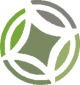 Общество с ограниченной ответственностью«Научно-проектная организация«Южный градостроительный центр»(ООО «НПО «ЮРГЦ»)ПРОЕКТ ВНЕСЕНИЯ ИЗМЕНЕНИЙ В ПРАВИЛА ЗЕМЛЕПОЛЬЗОВАНИЯ И ЗАСТРОЙКИ ПОСЕЛКА СТАВРОВО СОБИНСКОГО РАЙОНАВЛАДИМИРСКОЙ ОБЛАСТИПояснительная записка(2 редакция)Директор ООО «НПО «ЮРГЦ»				С.Ю. ТрухачёвРостов-на-Дону2016 г. ОГЛАВЛЕНИЕ:ОГЛАВЛЕНИЕ:	2Глава 1. Положение о регулировании землепользования и застройки органами местного самоуправления.	5Статья 1. 	Общие положения.	5Статья 2. 	Полномочия Совета депутатов городского поселения п. Ставрово в области регулирования отношений по вопросам землепользования и застройки.	5Статья 3. 	Полномочия Администрации муниципального образования п. Ставрово  в области регулирования отношений по вопросам землепользования и застройки.	5Статья 4. 	Комиссия  по подготовке правил землепользования и застройки муниципального образования  п. Ставрово.	6Глава 2. Положение о проведении публичных слушаний по вопросам землепользования и застройки и о подготовке документации по планировке территорий органами местного самоуправления.	7Статья 5. 	Общие положения о порядке проведения публичных слушаний.	7Статья 6. 	Общие положения о планировке территории	7Статья 7. 	Подготовка проектов планировки территории	9Статья 8. 	Подготовка проектов межевания как самостоятельных документов с включением в их состав градостроительных планов	10Статья 9. 	Подготовка градостроительных планов земельных участков.	10Глава 3. Положение о порядке градостроительного зонирования и применения градостроительных регламентов, об изменении видов разрешённого использования земельных участков и объектов капитального строительства физическими и юридическими лицами.	11Статья 10. 	Территориальные зоны, установленные для муниципального образования МО п. Ставрово.	11Статья 11. 	Зоны с особыми условиями использования территории, установленные для городского поселения п. Ставрово.	13Статья 12. 	Состав градостроительных регламентов	13Статья 13. 	Порядок применения градостроительных регламентов и изменения видов разрешённого использования физическими и юридическими лицами.	16Статья 14 	Предоставление разрешений на условно разрешённый вид использования земельного участка или объекта капитального строительства и разрешений на отклонение от предельных параметров разрешённого строительства, реконструкции объектов капитального строительства.	18Статья 15. 	Использование и строительные изменения объектов капитального строительства, несоответствующих Правилам.	19Статья 16. 	Контроль за  использованием объектов капитального строительства и земельных участков.	20Глава 4. Карта градостроительного зонирования.	20Статья 17. 	Состав и содержание карты градостроительного зонирования.	20Статья 18. 	Порядок ведения карты градостроительного зонирования.	21Глава 5. Градостроительные регламенты.	21Статья 19. Градостроительный регламент зоны застройки индивидуальными жилыми домами (Ж1).	21Статья 20. Градостроительный регламент зоны застройки малоэтажными жилыми домами (Ж2).	28Статья 21. Градостроительный регламент зоны застройки среднеэтажными жилыми домами (Ж3).	34Статья 22. Градостроительный регламент зоны делового, общественного и коммерческого назначения (О1).	42Статья 23. 	Градостроительный регламент зоны размещения объектов социального обслуживания. (О2).	47Статья 24. Градостроительный регламент зоны обслуживания и коммерческой деятельности местного значения. (О3).	49Статья 25 	Градостроительный регламент объектов религиозного назначения (О4).	52Статья 26. Градостроительный регламент зоны физической культуры и спорта (О5).	53Статья 27. 	Градостроительный регламент производственной зоны 1-го типа (П1).	54Статья 28. Градостроительный регламент производственной зоны 2-го типа (П2).	60Статья 29. Градостроительный регламент производственной зоны 3-го типа (П3).	66Статья 30. Градостроительный регламент зоны инженерной инфраструктуры (И).	69Статья 31. Градостроительный регламент зоны транспортной инфраструктуры (Т).	71Статья 32. Градостроительный регламент зоны сельскохозяйственного использования (Сх1).	74Статья 33. Градостроительный регламент зоны коллективных садов и огородов (Сх2).	77Статья 34. Градостроительный регламент зоны рекреационно-ландшафтных территорий (Р1).	79Статья 35. Градостроительный регламент зоны парков, скверов, бульваров (Р2).	82Статья 36. Градостроительный регламент зоны кладбищ (Сп1).	84Статья 37. Градостроительный регламент зоны зеленых насаждений специального назначения (Сп2).	85Статья 38. Градостроительный регламент зоны градостроительного освоения территорий, расположенных за границами населённых пунктов (МНП).	87Статья 39. 	Ограничения на использование земельных участков и объектов капитального строительства.	92Статья 40. 	Определения отдельных видов использования земельных участков и объектов капитального строительства.	94Статья 41.	Особенности размещения отдельных видов разрешённого использования земельных участков и объектов капитального строительства.	98Статья 42. Многофункциональный объект капитального строительства.	99Глава 6. Положение о регулировании отдельных вопросов землепользования и застройки и о внесении изменений в Правила.	100Статья 43. Комплексное и устойчивое развитие территории.	100Статья 44. 	Порядок устройства ограждений земельных участков.	100Статья 45. 	Действие Правил по отношению к генеральному плану муниципального образования.	101Статья 46. 	Действия Правил по отношению к правам, возникшим до их введения.	101Статья 47. 	Внесение изменений в Правила.	102Статья 48. 	Ответственность за нарушение Правил.	102Приложения:	103Глава 1. Положение о регулировании землепользования и застройки органами местного самоуправления.Статья 1. 	Общие положения.1. Правила землепользования и застройки муниципального образования городского поселения п. Ставрово (далее – Правила) являются документом градостроительного зонирования городского поселения, принятым в соответствии с Градостроительным, Земельным кодексами Российской Федерации, федеральными и областными законами и иными нормативными правовыми актами Российской Федерации, Владимирской области, Уставом муниципального образования, генеральным планом городского поселения, а также с учётом положений иных актов и документов, определяющих основные направления социально-экономического и градостроительного развития территории муниципального образования, охраны культурного наследия, окружающей среды и рационального использования природных ресурсов.2. Предметом регулирования Правил являются отношения по вопросам землепользования и застройки на территории муниципального образования п. Ставрово, установление границ территориальных зон, градостроительных регламентов.Статья 2. 	Полномочия Совета депутатов городского поселения п. Ставрово в области регулирования отношений по вопросам землепользования и застройки.К полномочиям Совета депутатов городского поселения п. Ставрово (далее – Совет) в области регулирования отношений по вопросам землепользования и застройки относятся:   1) утверждение и внесение изменений в правила землепользования и застройки;2) иные полномочия в соответствии с действующим законодательством.Статья 3. 	Полномочия Администрации муниципального образования п. Ставрово  в области регулирования отношений по вопросам землепользования и застройки.К полномочиям Администрации городского поселения п. Ставрово (далее – Администрации) в области регулирования отношений по вопросам землепользования и застройки относятся:1) принятие решений о подготовке документации по планировке территорий;2) утверждение документации по планировке территорий;3) принятие решений о предоставлении разрешений на условно разрешённый вид использования объектов капитального строительства и земельного участка;4) принятие решений о предоставлении разрешения на отклонение от предельных параметров разрешённого строительства, реконструкции объектов капитального строительства и земельных участков;5) принятие решений о развитии застроенных территорий;6) принятие решений о резервировании земельных участков для муниципальных нужд;7) принятие решений о предоставлении земельных участков из состава земель, находящихся в муниципальной собственности и земельных участков собственность на которые не разграничена;8) принятие решений об изъятии земельных участков для муниципальных нужд;9) иные вопросы землепользования и застройки, не относящиеся к ведению Совета.Статья 4. 	Комиссия  по подготовке правил землепользования и застройки муниципального образования  п. Ставрово.1. Комиссия по подготовке правил землепользования и застройки (далее – Комиссия) является постоянно действующим консультативным органом при Администрации. Комиссия формируется на основании постановления Главы Администрации и осуществляет свою деятельность в соответствии с настоящими Правилами и Положением о Комиссии, утверждаемым Главой Администрации. 2. К полномочиям Комиссии в области регулирования отношений по вопросам землепользования и застройки относятся:1) разработка проекта правил землепользования и застройки муниципального образования п. Ставрово;2) рассмотрение предложений и подготовка заключений о внесении изменений в настоящие Правила;3) подготовка рекомендаций о предоставлении разрешений на условно разрешённый вид использования земельного участка или объекта капитального строительства;4) подготовка рекомендаций о предоставлении разрешений на отклонение от предельных параметров разрешённого строительства, реконструкции объектов капитального строительства;5) подготовка рекомендаций об изменении одного вида разрешённого использования земельных участков и объектов капитального строительства на другой вид такого использования;6) рассмотрение иных вопросов градостроительной деятельности, отнесенных федеральным или областным законодательством к компетенции органов местного самоуправления, проведение по ним публичных слушаний и подготовка рекомендаций;3. Персональный состав членов Комиссии устанавливается постановлением Главы Администрации. 4. Протоколы заседаний Комиссии являются открытыми для всех заинтересованных лиц.Глава 2. Положение о проведении публичных слушаний по вопросам землепользования и застройки и о подготовке документации по планировке территорий органами местного самоуправления.Статья 5. 	Общие положения о порядке проведения публичных слушаний.1. Порядок Проведения  публичных слушаний на территории городского поселения п. Ставрово регламентируется Федеральным законом «Об общих принципах организации местного самоуправления в Российской Федерации», Градостроительным кодексом Российской Федерации, Земельным кодексом Российской Федерации, Положением «О публичных слушаниях в городском поселении п. Ставрово» и иными нормативными актами.2. Процедура публичных слушаний позволяет реализовать права жителей муниципального образования на осуществление местного самоуправления посредством участия в публичных слушаниях.3. На всех публичных слушаниях вправе присутствовать представители средств массовой информации.4. В обязательном порядке на публичные слушания выносятся следующие вопросы в области землепользования и застройки:- рассмотрение проектов правил землепользования и застройки, проектов планировки территорий и проекты межевания территорий;- вопросы предоставления разрешений на условно разрешенный вид использования земельных участков и объектов капитального строительства;- вопросы отклонения от предельных параметров разрешенного строительства, реконструкции объектов капитального строительства. 5. Мнение жителей муниципального образования, выявленное в ходе публичных слушаний, носит для органов местного самоуправления рекомендательный характер.Статья 6. 	Общие положения о планировке территории1. Планировка территории осуществляется посредством разработки документации по планировке территории:проектов планировки;проектов межевания;градостроительных планов земельных участков.2. Подготовка документации по планировки территории осуществляется на основании генерального плана городского поселения, настоящих Правил.3. Подготовка проектов планировки может вестись применительно к любым застроенным и незастроенным территориям, границы которых определяются постановлением Главы Администрации муниципального образования о подготовке проекта планировки.4. При подготовке проектов планировки и проектов планировки с проектами межевания применительно к застроенным или незастроенным территориям, для которых генеральным планом предусмотрено функциональное назначение, несоответствующее установленным на момент подготовки проекта градостроительным регламентам, допускается определять красные линии планировочных элементов, границы зон планируемого размещения объектов социально-культурного и бытового назначения, иных объектов капитального строительства местного значения, иных элементов на основании генерального плана городского поселения, с последующим внесением изменений в Правила в части границ территориальных зон. В указанном случае Администрация, либо лицо, инициировавшее подготовку проекта планировки, на основе постановления об утверждении проекта планировки должно обратиться в Комиссию с предложением о внесении изменений в Правила в соответствии с п.2 части 2 статьи 33 Градостроительного кодекса РФ. 5. В составе проектов планировки проводится выделение элементов планировочной структуры, установление параметров планируемого их развития, устанавливаются:красные линии планировочных элементов (кварталов, микрорайонов);границы зон планируемого размещения объектов социально-культурного и бытового назначения, иных объектов капитального строительства местного значения;иные элементы, определённые законодательством Российской Федерации и Владимирской области для включения в состав проектов планировки.6. Элемент планировочной структуры (квартал, микрорайон) – часть территории муниципального образования, ограниченная красными линиями, которые проводятся по улицам, либо естественным границам в виде природных элементов (рек, ручьёв, оврагов, балок, лесополос), полосам отвода автомагистралей и т.п. Элемент планировочной структуры (квартал, микрорайон) выделяется в составе проекта планировки территории путём установления красных линий.7. Корректировка проектов планировки допускается в следующих случаях:если возникает необходимость изменения красных линий одного из планировочных элементов (квартала, микрорайона), установленных в составе проекта планировки, либо выделения новых планировочных элементов, если такое изменение не противоречит  генеральному плану муниципального образования;если возникает необходимость изменения параметров объектов социально-культурного и бытового назначения, сетей инженерно-технического обеспечения, установленных в составе проекта планировки, выявившаяся в ходе градостроительного развития территории;если в генеральный план  муниципального образования  были внесены изменения, которые влекут за собой соответствующие изменения в проекте планировки;если в правила землепользования и застройки муниципального образования  были внесены изменения, которые влекут за собой соответствующие изменения в проекте планировки.8. На основе проектов планировки применительно к элементам планировочной структуры (кварталам, микрорайонам), выделенным в их составе, подготавливаются проекты межевания, в которых происходит выделение отдельных земельных участков, предназначенных для проведения дальнейших действий по их формированию, путём установления их границ с учётом красных линий планировочных элементов, участков для размещения объектов капитального строительства местного значения, ограничений, накладываемых в составе проекта планировки в соответствии с действующим законодательством.9. На основе проекта межевания подготавливаются градостроительные планы отдельных земельных участков, выделенных в проекте межевания.10. Подготовка документации по планировке территории не требуется, когда правообладатели земельных участков по своей инициативе:разделяют один земельный участок на несколько земельных участков;объединяют несколько земельных участков в один;изменяют общую границу нескольких земельных участков.За исключением случаев указанных в п.3 ст. 11.3 Земельного кодекса РФ11. В вышеупомянутых случаях производится подготовка землеустроительной документации в соответствии с земельным законодательством при соблюдении требований, указанных в статье 41 Градостроительного кодекса Российской Федерации.Статья 7. 	Подготовка проектов планировки территории1. Решение о подготовке проекта планировки, проекта планировки и межевания принимает Администрация. Подготовка документации по планировке территории может осуществляться физическими или юридическими лицами за счет их средств.2. Проекты планировки без проектов межевания в их составе подготавливаются в случаях, когда посредством красных линий необходимо определить, изменить: 1) границы планировочных элементов территории (кварталов, микрорайонов);2) границы земельных участков общего пользования и линейных объектов без определения границ иных земельных участков; 3) границы зон планируемого размещения объектов социально-культурного и коммунально-бытового назначения, иных объектов капитального строительства.3. Проекты планировки с проектами межевания в их составе подготавливаются в случаях, когда необходимо определить, изменить: 1) элементы планировки территории, указанные в пунктах 1-3 части 2 настоящей статьи;2) границы земельных участков, которые не являются земельными участками общего пользования;3) границы застроенных и незастроенных земельных участков;4) границы земельных участков, планируемых для предоставления физическим и юридическим лицам для строительства;5) границы земельных участков для размещения объектов капитального строительства федерального, регионального или местного значения;а также подготовить градостроительные планы вновь образуемых, изменяемых земельных участков;4. Проекты планировки территории и проекты межевания территории, подготовленные в составе документации по планировке территории до их утверждения подлежат обязательному рассмотрению на публичных слушаниях.5. На основании проектов планировки территории, утвержденных Администрацией, Совет вправе вносить изменения в Правила землепользования и застройки в части изменения установленных градостроительным регламентом и установления новых предельных (минимальных и (или) максимальных) размеров земельных участков и предельных параметров разрешённого строительства, реконструкции объектов капитального строительства.Статья 8. 	Подготовка проектов межевания как самостоятельных документов с включением в их состав градостроительных планов1. Решение о подготовке проекта межевания принимает Администрация. Подготовку проекта межевания осуществляет за свой счёт заинтересованное лицо.2. Проекты межевания как самостоятельные документы (вне состава проектов планировки) подготавливаются в пределах красных линий планировочных элементов территории, ранее установленных проектами планировки в следующих случаях, когда необходимо определить (изменить):а) границы земельных участков, которые не являются земельными участками общего пользования;б) границы застроенных и незастроенных земельных участков;в) границы земельных участков, планируемых для предоставления физическим и юридическим лицам для строительства;г) границы земельных участков для размещения объектов капитального строительства федерального, регионального или местного значения;д) подготовить градостроительные планы вновь образуемых, изменяемых земельных участков;3. Подготовка проектов межевания застроенных территорий осуществляется в целях установления границ застроенных земельных участков и границ незастроенных земельных участков. Подготовка проектов межевания подлежащих застройке территорий осуществляется в целях установления границ незастроенных земельных участков, планируемых для предоставления физическим и юридическим лицам для строительства, а также границ земельных участков, предназначенных для размещения объектов капитального строительства федерального, регионального или местного значения.4. Проекты межевания территории до их утверждения подлежат обязательному рассмотрению на публичных слушаниях.Статья 9. 	Подготовка градостроительных планов земельных участков.1. Градостроительные планы земельных участков утверждаются в установленном порядке:1) в составе проектов межевания – в случаях, когда подготавливаются основания для формирования из состава государственных, муниципальных земель земельных участков в целях предоставления физическим, юридическим лицам для строительства;2) в качестве самостоятельного документа – в случаях планирования строительства и реконструкции зданий, строений, сооружений в границах ранее сформированных земельных участков, применительно к которым отсутствуют градостроительные планы земельных участков, либо ранее утвержденные градостроительные планы земельных участков не соответствуют настоящим Правилам. В указанных случаях градостроительные планы земельных участков предоставляются в порядке и в сроки, определенные градостроительным законодательством. 2. Подготовку проекта градостроительного плана осуществляет уполномоченный орган местного самоуправления на основе материалов, предоставленных заявителем. Порядок подготовки, утверждения, регистрации и выдачи градостроительных планов земельных участков определяется административным регламентом.3. Форма градостроительного плана установлена в соответствии с законодательством Российской Федерации. В предусмотренных данной формой случаях орган местного самоуправления, уполномоченный на подготовку и утверждение градостроительного плана земельного участка, может включить в состав градостроительного плана дополнительную информацию о размещении объекта капитального строительства.4. Устройство ограждения земельного участка подлежат согласованию в соответствии со статьёй 44 настоящих Правил.Глава 3. Положение о порядке градостроительного зонирования и применения градостроительных регламентов, об изменении видов разрешённого использования земельных участков и объектов капитального строительства физическими и юридическими лицами.Статья 10. 	Территориальные зоны, установленные для муниципального образования МО п. Ставрово.1. Для целей регулирования застройки в соответствии с настоящими Правилами установлены следующие территориальные зоны:На карте градостроительного зонирования территории муниципального образования поселок Ставрово  выделены следующие виды территориальных зон: 2. Территориальные зоны могут подразделяться на подзоны в зависимости от того, какие предельные параметры использования объектов капитального строительства и земельных участков установлены относительно их отдельных частей. Подзоны могут подразделяться на участки градостроительного зонирования, образуемые отдельными земельными участками, имеющими непрерывающиеся общие границы. 3. Подзона территориальной зоны (подзона) – территория, выделенная в составе территориальной зоны по схожести характеристик застройки в её пределах и для которой установлены одинаковые параметры использования земельных участков и объектов капитального строительства, при этом в составе одной территориальной зоны должно быть выделено не менее двух подзон, либо выделение подзон не производится, а параметры использования земельных участков и объектов капитального строительства устанавливаются в регламенте самой территориальной зоны. 4. Участок градостроительного зонирования – часть территории подзоны, территориальной зоны, состоящая из земельных участков, территорий общего пользования, прочих территорий, имеющих смежные границы, и отделённая от других участков этой же территориальной зоны (подзоны) участками градостроительного зонирования других территориальных зон (подзон).5. Границы территориальных зон определяются на основе генерального плана в соответствии с требованиями статьи 34 Градостроительного кодекса Российской Федерации. 6. Участки градостроительного зонирования имеют свою систему нумерации в целях облегчения пользования Правилами. Номера участков градостроительного зонирования состоят из следующих элементов:1) смешанного буквенно-цифрового кода территориальной зоны, в соответствии с частью 1 настоящей статьи;2) двухзначного собственного номера участка градостроительного зонирования, отделённого от цифрового обозначения территориальной зоны косой чертой.7. Номер каждого участка градостроительного зонирования является уникальным.Статья 11. 	Зоны с особыми условиями использования территории, установленные для городского поселения п. Ставрово.1. Для территории городского поселения п. Ставрово установлены следующие зоны с особыми условиями использования территории:1) зоны, выделенные для обеспечения правового режима охраны и эксплуатации объектов культурного наследия Российской Федерации;2) санитарно-защитные зоны;3) санитарные разрывы от линий инженерных коммуникаций;4) водоохранные зоны;5) санитарные разрывы от железной дороги до жилой застройки;6) придорожная полоса автомобильной дороги регионального значения;7) зоны ограничения застройки от передающих радиотехнических объектов;8) зоны затопления, подтопления.2. На карте границ зон с особыми условиями использования территории могут быть отображены границы иных зон, выделяемых в соответствии с законодательством Российской Федерации.3. Режим градостроительной деятельности в пределах указанных зон определяется законодательством Российской Федерации, Владимирской области, нормативными правовыми актами органов местного самоуправления.4. При нанесении на карты зон с особыми условиями использования территории границ указанных зон необходимо руководствоваться имеющейся документацией с установлением и описанием границ указанных зон, а при её отсутствии руководствоваться нормативными правовыми актами, регулирующими режим градостроительной деятельности в пределах данных зон, в том случае, если таковые акты содержат прямые указания на способ установления границ указанных зон.Статья 12. 	Состав градостроительных регламентов1. Градостроительным регламентом определяется правовой режим земельных участков, равно как и всего, что находится над и под поверхностью земельных участков и используется в процессе их застройки и последующей эксплуатации объектов капитального строительства.2. Градостроительные регламенты в настоящих Правилах устанавливаются для всей территории городского поселения.3. Действие градостроительных регламентов не распространяется на земельные участки, указанные в части 4 статьи 36 Градостроительного кодекса Российской Федерации.4. Градостроительные регламенты действуют в пределах территориальных зон и распространяются в равной мере на все расположенные в одной и той же территориальной зоне земельные участки, объекты капитального строительства, независимо от форм собственности. 5. Градостроительные регламенты состоят из следующей информации, отображаемой в текстовой форме:1) перечень видов разрешённого использования земельных участков и объектов капитального строительства;2) предельные (минимальные и (или) максимальные) размеры земельных участков и предельные параметры разрешённого строительства, реконструкции объектов капитального строительства;3) ограничения видов использования земельных участков и объектов капитального строительства, устанавливаемые в соответствии с законодательством Российской Федерации.6. Первый слева столбец таблицы представляет собой перечень видов разрешённого использования земельных участков, определяемый в соответствии с классификатором видов разрешённого использования земельных участков, утверждённым на основании требований пункта 2 статьи 7 Земельного кодекса Российской Федерации Приказом Минэкономразвития Российской Федерации от 1 сентября 2014 года №540.Второй слева столбец таблицы содержит перечень видов разрешённого использования объектов капитального строительства, располагаемых на земельных участках, имеющих вид разрешённого использования, указанный в первом столбце. Каждый вид разрешённого использования объекта капитального строительства применяется только с тем видом разрешённого использования земельного участка, который указан в ячейке, расположенной слева от ячейки, в которой приведён данный вид использования объекта капитального строительства.Третий слева столбец таблицы содержит перечень вспомогательных видов разрешённого использования объектов капитального строительства. Каждый вид разрешённого использования объектов капитального строительства применяется только с тем видом разрешённого использования объекта капитального строительства, который указан в ячейке второго столбца, расположенной слева от ячейки, в которой приведён данный вспомогательный вид использования объекта капитального строительства.7. Виды разрешённого использования применяются с учётом положений статьи 40 настоящих Правил. Любой вид разрешённого использования объектов капитального строительства может быть использован на одном земельном участке неограниченное число раз.8. Предельные (минимальные и (или) максимальные) размеры земельных участков и предельные параметры разрешённого строительства, реконструкции объектов капитального строительства (далее – предельные параметры) могут устанавливаться применительно к отдельным подзонам, выделенным в составе территориальных зон, или ко всем территориальным зонам, если в их составе не выделены подзоны.9. Предельные параметры устанавливают требования к строительному и ландшафтному зонированию территории, по отношению к которой установлен регламент, а также требования к благоустройству городской среды (в т.ч. порядку установления уличной рекламы, ограждений, мощению участков и т.п.). 10. Перечень предельных параметров, содержащихся в градостроительных регламентах, может дополняться по мере разработки проектов планировки отдельных территорий. В зависимости от того, какие предельные параметры выделены применительно к разным частям территориальной зоны, происходит выделение подзон.11. В настоящих Правилах установлены следующие предельные параметры:1) Размеры земельного участка – это площадь, длина и ширина, а также другие линейные размерения земельного участка. 2) Площадь земельного участка – это площадь геометрической фигуры, образованной проекцией границ земельного участка на горизонтальную плоскость. Площадь земельного участка включает в себя площадь застройки объекта капитального строительства, а также площадь, приходящуюся на приобъектное озеленение, проезды, проходы, места для стоянки автомобилей, застройку объектами инженерного обеспечения объектов капитального строительства, необходимость обустройства которых обусловлена требованиями технических регламентов, региональных и местных нормативов градостроительного проектирования. Градостроительным регламентом может быть установлена зависимость площади земельного участка от функционального назначения видов использования объектов капитального строительства.    3) Количество этажей – общее количество всех этажей здания. 4) Высота здания – разница средней планировочной отметки земли и верхней отметки самого верхнего парапета, ограждающего кровлю при наличии плоской кровли, либо до самого верхнего конька кровли при применении скатной кровли. Светопрозрачные ограждения, балюстрады, аттики, шпили, флюгеры, флагштоки, наружные металлические лестницы для перехода с одной части кровли на другую, оголовки воздуховодов, вентиляционных труб, дымоходов, телевизионные антенны, другие устройства для приёма и передачи сигналов связи и телевидения при определении высоты зданий и сооружений в расчёт не берутся. При наличии на крыше сооружений машинных отделений лифтов, крышных котельных, будок выходов на кровлю и прочих сооружений инженерного обеспечения объекта капитального строительства их высота учитывается только в случае, если такие сооружения отстоят от крайней стены здания не более чем на  в плане. При этом высота указанных сооружений от кровли до верха несущих конструкций не должна превышать , в противном случае их высота учитывается при определении общей высоты здания, сооружения. При наличии на крыше соляриев, аэрариев высота их конструкций не учитывается в общей высоте здания, сооружения при условии, что их собственная высота от кровли до верха конструкций не превышает . При наличии на крыше здания, сооружения остеклённых галерей, этажей, веранд и т.п. сооружений их высота включается в общую высоту здания, сооружения. При наличии на крыше здания, сооружения световых фонарей, предназначенных для освещения тёмных помещений внутри здания, их высота не учитывается в общей высоте здания, сооружения, если она не превышает  от поверхности кровли до верхней отметки светового фонаря и если световой фонарь отстоит от крайней стены здания не менее чем на  в плане.5) Высота ограждения - высота от планировочной (проектной) отметки земли (отмостки, дороги, проезда, тротуара) до верха конструкций ограждения (исключая любые светопрозрачные конструкции и светопрозрачные решётки). При наличии перепада отметок земли (отмостки, дороги, проезда, тротуара) не менее десяти сантиметров на один метр длины ограждения допускается отклонение от установленной высоты ограждений не более чем на тридцать процентов. Если действующим законодательством устанавливаются иные значения высоты ограждения земельного участка, отличные от указанных в градостроительном регламенте, применяются значения, установленные действующим законодательством.6) Процент застройки – соотношение площади застройки и площади земельного участка. Выражается в процентах. Для земельных участков ремонтных мастерских и мастерских технического обслуживания, парикмахерских, организаций почтовой связи, организаций обязательного социального обеспечения и объектов предоставления социальных услуг, ресторанов, кафе, баров, химчисток, прачечных, для размещения объектов розничной торговли, фотоателье, фотолабораторий, предприятий по прокату, максимальный процент застройки установлен в размере 80 процентов, при условии, что площадь такого земельного участка не превышает ста квадратных метров, включая площадь нормируемой отмостки, если нет возможности конструктивно обеспечить блокировку здания с расположенными на соседних земельных участках.7) Процент озеленения – соотношение естественных природных покрытий, не занятых застройкой и твёрдыми покрытиями, и общей площади участка.8) Этажность – число надземных этажей здания. В число надземных этажей включаются все надземные этажи, в том числе технический этаж, мансардный, а также цокольный этаж, если верх его перекрытия находится выше средней планировочной отметки земли не менее чем на 2 м. Этажность определяется с учётом положений действующих технических регламентов и сводов правил. 12. Ограничения видов использования земельных участков и объектов капитального строительства, устанавливаемые в соответствии с законодательством Российской Федерации, в составе градостроительного регламента указываются применительно ко всей территориальной зоне, если в её пределах распространяется действие зон с особыми условиями использования территорий.13. Ввиду значительного объёма требований, установленных законодательством Российской Федерации в виде ограничений на использование территорий, градостроительные регламенты территории, содержащиеся в главе 5 настоящих Правил, включают в себя ссылку на нормативные правовые акты, регулирующие использование территории в пределах зон с особыми условиями использования территорий.Статья 13. 	Порядок применения градостроительных регламентов и изменения видов разрешённого использования физическими и юридическими лицами.1. Применение градостроительных регламентов осуществляется посредством выбора правообладателем земельного участка, объекта капитального строительства видов разрешённого использования земельного участка, объекта капитального строительства для целей последующей эксплуатации земельного участка, возведения и эксплуатации объекта капитального строительства. Виды разрешённого использования земельных участков и объектов капитального строительства, содержащиеся в регламентах, разделяются на основные, условно разрешённые и вспомогательные.2. Основные виды разрешённого использования земельных участков и объектов капитального строительства выбираются (изменяются) из первого столбца (земельные участки) и второго столбца (объекты капитального строительства) таблиц, содержащихся в частях 1 статей 19 – 38 настоящих Правил правообладателями таких участков для строительства (за исключением организаций, упомянутых в части 4 статьи 37 Градостроительного кодекса Российской Федерации) самостоятельно, без дополнительных разрешений и согласований.3. Условно разрешённые виды использования земельных участков и объектов капитального строительства выбираются (изменяются) из первого столбца (земельные участки) и второго столбца (объекты капитального строительства) таблиц, содержащихся в частях 2 статей 19 – 22, 24, 27-29, 34 настоящих Правил и могут быть применены правообладателями земельных участков только после получения разрешения в порядке, предусмотренном статьёй 39 Градостроительного кодекса Российской Федерации и статьёй 14 настоящих Правил.4. Вспомогательные виды разрешённого использования объектов капитального строительства выбираются (изменяются) из третьего столбца таблиц, содержащихся в частях 1 статей 19 – 38 и в частях 2 статей 19 – 22, 24, 27-29, 34 настоящих Правил, правообладателями таких участков для строительства (за исключением организаций, упомянутых в части 4 статьи 37 Градостроительного кодекса Российской Федерации) самостоятельно, без дополнительных разрешений и согласований только при наличии на данном участке вида использования, отнесённого к соответствующим основным или условно разрешённым, то есть расположенного в ячейке второго столбца таблицы.5. К земельным участкам, иным объектам недвижимости, расположенным в пределах зон с особыми условиями использования территорий, указанных в статье 11 настоящих Правил, градостроительные регламенты, определённые применительно к соответствующим территориальным зонам, указанным в статье 10 настоящих Правил, применяются с учётом ограничений, предусмотренных действующим законодательством Российской Федерации. 6. Для каждого земельного участка, объекта капитального строительства, расположенного в границах  муниципального образования, разрешённым считается такое использование, которое соответствует:1) градостроительным регламентам, установленным в главе 5 настоящих Правил;2) техническим регламентам, региональным и местным нормативам градостроительного проектирования;3) ограничениям по условиям охраны объектов культурного наследия, экологическим и санитарно-эпидемиологическим условиям - в случаях, когда земельный участок, иной объект недвижимости расположен в соответствующей зоне с особыми условиями использования территории;4) иным ограничениям на использование объектов капитального строительства (включая нормативные правовые акты об установлении публичных сервитутов, договоры об установлении частных сервитутов, иные предусмотренные законодательством документы).7. Изменение одного вида на другой вид разрешённого использования земельных участков и объектов капитального строительства осуществляется при условии:1) наличия такового вида в перечне видов разрешённого использования, приведённом в градостроительном регламенте территориальной зоны, к которой относится земельный участок;2) выполнения при таком изменении требований технических регламентов;3) предоставления специального согласования в порядке, установленном статьёй 14 настоящих Правил в случае, если новый вид разрешённого использования отнесён к условно разрешённым, или необходимо отклониться от предельных параметров, установленных градостроительным регламентом.8. Изменение одного основного вида разрешённого использования земельного участка, объекта капитального строительства на другой основной вид разрешённого использования земельного участка, объекта капитального строительства производится правообладателем самостоятельно с внесением сведений об изменении вида разрешённого использования земельного участка, объекта капитального строительства в государственный кадастр недвижимости в порядке, установленном для учёта изменений в объектах недвижимости.9. Для изменения основного вида разрешённого использования земельного участка, объекта капитального строительства на условно разрешённый вид использования земельного участка, объекта капитального строительства, необходимо получение специального согласования в порядке, установленном статьёй 14 настоящих Правил, после чего необходимо внести сведения об изменении вида разрешённого использования земельного участка, объекта капитального строительства в государственный кадастр недвижимости в порядке, установленном для учёта изменений в объектах недвижимости.10. Для изменения одного условно разрешённого вида использования земельного участка, объекта капитального строительства на другой условно разрешённый вид использования земельного участка, объекта капитального строительства, необходимо получение специального согласования в порядке, установленном статьёй 14 настоящих Правил, после чего необходимо внести сведения об изменении вида разрешённого использования земельного участка, объекта капитального строительства в государственный кадастр недвижимости в порядке, установленном для учёта изменений в объектах недвижимости.11. Изменение условно разрешённого вида использования земельного участка, объекта капитального строительства на основной вид разрешённого использования земельного участка, объекта капитального строительства производится правообладателем самостоятельно с внесением сведений об изменении вида разрешённого использования земельного участка, объекта капитального строительства в государственный кадастр недвижимости в порядке, установленном для учёта изменений в объектах недвижимости.Статья 14 	Предоставление разрешений на условно разрешённый вид использования земельного участка или объекта капитального строительства и разрешений на отклонение от предельных параметров разрешённого строительства, реконструкции объектов капитального строительства.1. Порядок предоставления разрешений на условно разрешённый вид использования земельного участка или объекта капитального строительства и разрешений на отклонение от предельных параметров разрешённого строительства, реконструкции объектов капитального строительства (далее – предоставление специальных согласований) определяется настоящей статьёй на основании положений статей 39-40 Градостроительного кодекса РФ.2. Физическое или юридическое лицо, заинтересованное в предоставлении специальных согласований, направляет заявление в Комиссию, с приложением материалов характерезующих безопасность запрашиваемых отклонений от предельных параметров, обосновывающих обеспечение прав и законных интересов физических и юридических лиц, в том числе правообладателей земельных участков и объектов капитального строительства и отсутствие негативного воздействия на окружающую среду.3. Вопрос о предоставлении специальных согласований подлежит обсуждению на публичных слушаниях, которые проводятся в соответствии с нормативными актами, регламентирующими проведение публичных слушаний на территории поселения, иными нормативными актами.4. Комиссия направляет сообщения о проведении публичных слушаний по вопросу предоставления специальных согласований заинтересованным лицам не позднее чем через десять дней со дня поступления заявления заинтересованного лица о предоставлении специальных согласований.5. На основании заключения о результатах публичных слушаний Комиссия осуществляет подготовку рекомендаций о предоставлении специальных согласований или об отказе в таковых с указанием причин принятого решения и направляет их Главе Администрации.6. На основании указанных в части 5 настоящей статьи рекомендаций Глава Администрации в течение трех дней со дня поступления таких рекомендаций принимает решение о предоставлении специальных согласований или об отказе в предоставлении таковых. Указанное решение подлежит опубликованию в официальном порядке.7. В случае, если условно разрешенный вид использования земельного участка или объекта капитального строительства включен в градостроительный регламент в установленном для внесения изменений в правила землепользования и застройки порядке после проведения публичных слушаний по инициативе физического или юридического лица, заинтересованного в предоставлении разрешения на условно разрешенный вид использования, решение о предоставлении разрешения на условно разрешенный вид использования такому лицу принимается без проведения публичных слушаний8. Физическое или юридическое лицо вправе оспорить в судебном порядке решение о предоставлении специальных согласований или об отказе в предоставлении таковых в порядке, установленном действующим законодательством.Статья 15. 	Использование и строительные изменения объектов капитального строительства, несоответствующих Правилам.1. Земельные участки или объекты капитального строительства, виды разрешенного использования и(или) предельные параметры которых не соответствуют градостроительному регламенту, могут использоваться без установления срока приведения их в соответствие с градостроительным регламентом, за исключением случаев, если использование таких земельных участков и объектов капитального строительства опасно для жизни или здоровья человека, для окружающей среды, объектов культурного наследия.2. Все изменения объектов, указанных в части 1 настоящей статьи, осуществляемые путём изменения видов и интенсивности их использования, их параметров, могут производиться только в целях приведения их в соответствие с настоящими Правилами.3. Не допускается увеличивать площадь и строительный объем объектов капитального строительства, которые имеют вид, виды использования, не разрешённые для данной территориальной зоны, либо те, которые поименованы как разрешённые для соответствующих территориальных зон (глава 5 настоящих Правил), но расположены в зонах с особыми условиями использования территории, в пределах которых не предусмотрено размещение соответствующих объектов.4. На объектах, которые имеют вид или виды использования, не разрешённые для данной зоны, не допускается увеличивать объёмы и интенсивность производственной деятельности без приведения используемой технологии в соответствие с требованиями безопасности - экологическими, санитарно-гигиеническими, противопожарными, гражданской обороны и предупреждения чрезвычайных ситуаций, иными требованиями безопасности, устанавливаемыми техническими регламентами.5. Объекты недвижимости, несоответствующие настоящим Правилам по предельным параметрам, затрудняющие или блокирующие возможность прохода, проезда, имеющие превышение площади и высоты по сравнению с разрешёнными пределами и т.д., могут  поддерживаться и использоваться при условии, что эти действия не увеличивают степень несоответствия этих объектов настоящим Правилам. Действия по отношению к указанным объектам, выполняемые на основе разрешений на строительство, должны быть направлены на устранение несоответствия таких объектов настоящим Правилам.6. Несоответствующий вид использования недвижимости не может быть заменён на иной несоответствующий вид использования.Статья 16. 	Контроль за  использованием объектов капитального строительства и земельных участков.1. Контроль за использованием объектов капитального строительства и земельных участков осуществляют должностные лица надзорных и контролирующих органов, которым в соответствии с законодательством предоставлены такие полномочия.2. Должностные лица надзорных и контролирующих органов, действуя в соответствии с законодательством, вправе производить наружный и внутренний осмотр объектов капитального строительства и земельных участков, получать от правообладателей таких объектов необходимую информацию, знакомиться с документацией, относящейся к использованию и изменению таких объектов.3. Правообладатели объектов капитального строительства и земельных участков обязаны оказывать должностным лицам надзорных и контрольных органов, действующим в соответствии с законодательством, содействие в выполнении ими своих обязанностей.Глава 4. Карта градостроительного зонирования.Статья 17. 	Состав и содержание карты градостроительного зонирования.1. Картой градостроительного зонирования в составе Правил является графическое отображение границ территориальных зон, участков градостроительного зонирования, границ зон с особыми условиями использования территории, границ территорий объектов культурного наследия.2. Карта градостроительного зонирования состоит из двух частей:а)  Карта градостроительного зонирования М 1:5 000;б)  Карта зон с особыми условиями использования территории М 1:5 000. карта границ территориальных зон городского поселения  п. Ставрово;Карты градостроительного зонирования приведены в приложении 1 к настоящим Правилам.3. Масштаб карт градостроительного зонирования установлен 1:5 000 (в  50 метров) для всей территории муниципального образования.4. На карте градостроительного зонирования в справочном порядке отображается информация, необходимая для полноценного восприятия правил землепользования и застройки – границы гидрографических объектов, сложившейся застройки, отдельные существующие объекты капитального строительства, названия улиц, иные объекты. Статья 18. 	Порядок ведения карты градостроительного зонирования.1. Ведением карты градостроительного зонирования называется своевременное отображение внесённых в установленном порядке изменений в границы зон с особыми условиями использования территорий. 2. Ведение карты градостроительного зонирования осуществляется Администрацией. 3. В случае внесения изменений в границы зон с особыми условиями использования территорий лицо, заинтересованное в отображении таких изменений, либо уполномоченный орган, ответственный за регулирование использования таких зон, уведомляет Комиссию о внесении соответствующих изменений и в течение пяти дней с такого уведомления представляет в Комиссию документы, подтверждающие правомочность внесения таких изменений. Комиссия в течение тридцати дней принимает решение об отображении указанных изменений на карте границ зон с особыми условиями использования территории. Администрация в течение шестидесяти дней с момента принятия решения обеспечивает внесение изменений в карту и публикацию таких изменений в порядке, аналогичном порядку публикации изменений в Правила. Глава 5. Градостроительные регламенты. Статья 19. Градостроительный регламент зоны застройки индивидуальными жилыми домами (Ж1).1. Перечень основных видов разрешённого использования земельных участков и объектов капитального строительства:2. Перечень условно разрешённых видов использования земельных участков и объектов капитального строительства:3. Для зоны Ж1 установлены следующие предельные размеры земельных участков и предельные параметры разрешённого строительства, реконструкции объектов капитального строительства в соответствии со статьёй 38 Градостроительного кодекса Российской Федерации:1) максимальная площадь земельного участка для размещения объектов малоэтажного и индивидуального жилищного строительства 1500 квадратных метров, для земельных участков с видом разрешённого использования с кодом 2.7 - 1000 квадратных метров; для прочих видов использования не подлежит установлению;2) минимальная площадь земельного участка 500 квадратных метров (для земельных участков, предназначенных для размещения объектов малоэтажного и индивидуального жилищного строительства), для прочих земельных участков не подлежит установлению;3) минимальный размер земельного участка по ширине вдоль красной линии улицы, дороги, проезда: 5 метров;4) минимальные отступы от границ земельных участков в целях определения мест допустимого размещения зданий, строений, сооружений, за пределами которых запрещено строительство зданий, строений, сооружений: до красной линии магистральной улицы 6 метров, до красной линии жилой улицы, проезда 3 метра, до межи соседнего земельного участка 1 метр;5) предельное количество этажей: 3 с мансардой;6) максимальный процент застройки в границах земельного участка: 60 процентов;7) иные показатели:максимальная высота ограждения между земельными участками для размещения индивидуальных и малоэтажных жилых домов: 1,8 метра;максимальная высота ограждения между земельными участками для размещения индивидуальных и малоэтажных жилых домов и территориями общего пользования (улицами, бульварами, площадями): 1,8 метра при соблюдении условий прозрачности ограждения на высоте выше 1,0 м от поверхности земли.протяжённость стороны земельного участка индивидуального жилищного строительства, граничащей с территориями общего пользования – не менее 15 метров, с любой из прочих сторон – не менее 12 метров (для вновь отводимых земельных участков).Указанные размеры и параметры применяются в части, не противоречащей национальным стандартам и сводам правил, в результате применения которых на обязательной основе обеспечивается соблюдение требований федерального закона «Технический регламент о безопасности зданий и сооружений», а также иным техническим регламентам. Отсутствие ограничений по тем или иным конкретным параметрам не влечёт за собой отсутствия необходимости соблюдать указанные национальные стандарты и своды правил.4. Ограничения использования земельных участков и объектов капитального строительства указаны в статье 39 Правил.Статья 20. Градостроительный регламент зоны застройки малоэтажными жилыми домами (Ж2).1. Перечень основных видов разрешённого использования земельных участков и объектов капитального строительства:2. Перечень условно разрешённых видов использования земельных участков и объектов капитального строительства:3. Для зоны Ж2 установлены следующие предельные размеры земельных участков и предельные параметры разрешённого строительства, реконструкции объектов капитального строительства в соответствии со статьёй 38 Градостроительного кодекса Российской Федерации:1) максимальная площадь земельного участка 1200 квадратных метров (для земельных участков с видом разрешённого использования с кодами 2,7., 2.7.1, 3.1,3.2, 3.3, 3.10.1., 3.7., 4.3, 4.6., 4.9., 4.9.1, 8.3.; для прочих видов использования не подлежит установлению);2) минимальная площадь земельного участка не подлежит установлению;3) минимальный размер земельного участка по ширине вдоль красной линии улицы, дороги, проезда: 6 метров;4) минимальные отступы от границ земельных участков в целях определения мест допустимого размещения зданий, строений, сооружений, за пределами которых запрещено строительство зданий, строений, сооружений: до красной линии магистральной улицы 6 метров, до красной линии жилой улицы, проезда 3 метра;5) предельное количество этажей: 4;6) максимальный процент застройки в границах земельного участка: 60 процентов;7) иные показатели:максимальная высота ограждения между земельными участками: 2,0 метра;максимальная высота ограждения между земельными участками и территориями общего пользования (улицами, бульварами, площадями): 1,8 метра при соблюдении условий прозрачности ограждения на высоте выше 1,0 м от поверхности земли;минимальное количество этажей: 2 (для жилых зданий), 1 (для прочих объектов капитального строительства).Указанные размеры и параметры применяются в части, не противоречащей национальным стандартам и сводам правил, в результате применения которых на обязательной основе обеспечивается соблюдение требований федерального закона «Технический регламент о безопасности зданий и сооружений», а также иным техническим регламентам. Отсутствие ограничений по тем или иным конкретным параметрам не влечёт за собой отсутствия необходимости соблюдать указанные национальные стандарты и своды правил.4. Ограничения использования земельных участков и объектов капитального строительства указаны в статье 39 Правил.Статья 21. Градостроительный регламент зоны застройки среднеэтажными жилыми домами (Ж3).1. Перечень основных видов разрешённого использования земельных участков и объектов капитального строительства:2. Перечень условно разрешённых видов использования земельных участков и объектов капитального строительства:3. Для зоны Ж3 установлены следующие предельные размеры земельных участков и предельные параметры разрешённого строительства, реконструкции объектов капитального строительства в соответствии со статьёй 38 Градостроительного кодекса Российской Федерации:1) максимальная площадь земельного участка 1500 квадратных метров (для земельных участков с видом разрешённого использования с кодами 2,7, 3.1., 3.2., 3.4.2., 3.7., 3.8., 3.9., 4.1., 4.3., 4.4., 4.5., 4.6., 4.7., 8.3.; для прочих видов использования не подлежит установлению);2) минимальная площадь земельного участка не подлежит установлению;3) минимальный размер земельного участка по ширине вдоль красной линии улицы, дороги, проезда: 6 метров;4) минимальные отступы от границ земельных участков в целях определения мест допустимого размещения зданий, строений, сооружений, за пределами которых запрещено строительство зданий, строений, сооружений не подлежит установлению;5) предельное количество этажей: 6;6) максимальный процент застройки в границах земельного участка: 70 процентов (80 процентов при площади земельного участка менее 1000 кв.м., 90 процентов при площади земельного участка менее 500 кв.м.);7) иные показатели:максимальная высота ограждения между земельными участками для размещения жилых домов: 2,0 метра;максимальная высота ограждения между земельными участками и территориями общего пользования (улицами, бульварами, площадями): 1,8 метра при соблюдении условий прозрачности ограждения на высоте выше 1,0 м от поверхности земли;минимальное количество этажей: 3 (для жилых зданий), 2 (для прочих объектов капитального строительства).Указанные размеры и параметры применяются в части, не противоречащей национальным стандартам и сводам правил, в результате применения которых на обязательной основе обеспечивается соблюдение требований федерального закона «Технический регламент о безопасности зданий и сооружений», а также иным техническим регламентам. Отсутствие ограничений по тем или иным конкретным параметрам не влечёт за собой отсутствия необходимости соблюдать указанные национальные стандарты и своды правил.4. Ограничения использования земельных участков и объектов капитального строительства указаны в статье 39 Правил.Статья 22. Градостроительный регламент зоны делового, общественного и коммерческого назначения (О1).1. Перечень основных видов разрешённого использования земельных участков и объектов капитального строительства:2. Перечень условно разрешённых видов использования земельных участков и объектов капитального строительства:3. Для зоны О1 установлены следующие предельные размеры земельных участков и предельные параметры разрешённого строительства, реконструкции объектов капитального строительства в соответствии со статьёй 38 Градостроительного кодекса Российской Федерации:1) максимальная и минимальная площади земельных участков не подлежат установлению;2) максимальные и минимальные размеры земельных участков не подлежат установлению;3) минимальные отступы от границ земельных участков в целях определения мест допустимого размещения зданий, строений, сооружений, за пределами которых запрещено строительство зданий, строений, сооружений не подлежат установлению;4) предельное количество этажей 4;5) максимальный процент застройки в границах земельного участка 70 процентов;6) иные показатели:максимальная высота ограждения между земельными участками и территориями общего пользования (улицами, бульварами, площадями): 1,8 метра при соблюдении условий прозрачности ограждения на высоте выше 1,0 м от поверхности земли.Указанные размеры и параметры применяются в части, не противоречащей национальным стандартам и сводам правил, в результате применения которых на обязательной основе обеспечивается соблюдение требований федерального закона «Технический регламент о безопасности зданий и сооружений», а также иным техническим регламентам. Отсутствие ограничений по тем или иным конкретным параметрам не влечёт за собой отсутствия необходимости соблюдать указанные национальные стандарты и своды правил.4. Ограничения использования земельных участков и объектов капитального строительства указаны в статье 39 Правил.Статья 23. 	Градостроительный регламент зоны размещения объектов социального обслуживания. (О2).1. Перечень основных видов разрешённого использования земельных участков и объектов капитального строительства:2. Условно разрешённые виды использования объектов капитального строительства и земельных участков для зоны О2 не устанавливаются.3. Для зоны О2 предельные (минимальные и (или) максимальные) размеры земельных участков и предельные параметры разрешённого строительства, реконструкции объектов капитального строительства в соответствии со статьёй 38 Градостроительного кодекса Российской Федерации не подлежат установлению.Для определения параметров разрешённого строительства, реконструкции объектов капитального строительства необходимо использовать положения национальных стандартов и сводов правил, в результате применения которых на обязательной основе обеспечивается соблюдение требований федерального закона «Технический регламент о безопасности зданий и сооружений», а также иных технических регламентов.4. Ограничения использования земельных участков и объектов капитального строительства указаны в статье 39 Правил.Статья 24. Градостроительный регламент зоны обслуживания и коммерческой деятельности местного значения. (О3).1. Перечень основных видов разрешённого использования объектов капитального строительства и земельных участков:2. Перечень условно разрешённых видов использования земельных участков и объектов капитального строительства:3. Для зоны О3 предельные (минимальные и (или) максимальные) размеры земельных участков и предельные параметры разрешённого строительства, реконструкции объектов капитального строительства в соответствии со статьёй 38 Градостроительного кодекса Российской Федерации не подлежат установлению.Для определения параметров разрешённого строительства, реконструкции объектов капитального строительства необходимо использовать положения национальных стандартов и сводов правил, в результате применения которых на обязательной основе обеспечивается соблюдение требований федерального закона «Технический регламент о безопасности зданий и сооружений», а также иных технических регламентов.4. Ограничения использования земельных участков и объектов капитального строительства указаны в статье 39 Правил.Статья 25 	Градостроительный регламент объектов религиозного назначения (О4).1. Основные виды разрешённого использования объектов капитального строительства и земельных участков: 2. Условно разрешённые виды использования объектов капитального строительства и земельных участков для зоны О4 не устанавливаются.3. Для зоны О4 предельные (минимальные и (или) максимальные) размеры земельных участков и предельные параметры разрешённого строительства, реконструкции объектов капитального строительства в соответствии со статьёй 38 Градостроительного кодекса Российской Федерации не подлежат установлению.Для определения параметров разрешённого строительства, реконструкции объектов капитального строительства необходимо использовать положения национальных стандартов и сводов правил, в результате применения которых на обязательной основе обеспечивается соблюдение требований федерального закона «Технический регламент о безопасности зданий и сооружений», а также иных технических регламентов.4. Ограничения использования земельных участков и объектов капитального строительства указаны в статье 39 Правил.Статья 26. Градостроительный регламент зоны физической культуры и спорта (О5).1. Перечень основных видов разрешённого использования земельных участков и объектов капитального строительства:2. Условно разрешённые виды использования объектов капитального строительства и земельных участков для зоны О5 не устанавливаются.3. Для зоны О5 предельные (минимальные и (или) максимальные) размеры земельных участков и предельные параметры разрешённого строительства, реконструкции объектов капитального строительства в соответствии со статьёй 38 Градостроительного кодекса Российской Федерации не подлежат установлению.Для определения параметров разрешённого строительства, реконструкции объектов капитального строительства необходимо использовать положения национальных стандартов и сводов правил, в результате применения которых на обязательной основе обеспечивается соблюдение требований федерального закона «Технический регламент о безопасности зданий и сооружений», а также иных технических регламентов.4. Ограничения использования земельных участков и объектов капитального строительства указаны в статье 39 Правил.Статья 27. 	Градостроительный регламент производственной зоны 1-го типа (П1).1. Перечень основных видов разрешённого использования земельных участков и объектов капитального строительства:2. Перечень условно разрешённых видов использования земельных участков и объектов капитального строительства:3. Для зоны П1 предельные (минимальные и (или) максимальные) размеры земельных участков и предельные параметры разрешённого строительства, реконструкции объектов капитального строительства в соответствии со статьёй 38 Градостроительного кодекса Российской Федерации не подлежат установлению.Для определения параметров разрешённого строительства, реконструкции объектов капитального строительства необходимо использовать положения национальных стандартов и сводов правил, в результате применения которых на обязательной основе обеспечивается соблюдение требований федерального закона «Технический регламент о безопасности зданий и сооружений», а также иных технических регламентов4. Ограничения использования земельных участков и объектов капитального строительства указаны в статье 39 Правил.Статья 28. Градостроительный регламент производственной зоны 2-го типа (П2).1. Перечень основных видов разрешённого использования земельных участков и объектов капитального строительства:2. Перечень условно разрешённых видов использования земельных участков и объектов капитального строительства:3. Для зоны П2 предельные (минимальные и (или) максимальные) размеры земельных участков и предельные параметры разрешённого строительства, реконструкции объектов капитального строительства в соответствии со статьёй 38 Градостроительного кодекса Российской Федерации не подлежат установлению.Для определения параметров разрешённого строительства, реконструкции объектов капитального строительства необходимо использовать положения национальных стандартов и сводов правил, в результате применения которых на обязательной основе обеспечивается соблюдение требований федерального закона «Технический регламент о безопасности зданий и сооружений», а также иных технических регламентов.4. Ограничения использования земельных участков и объектов капитального строительства указаны в статье 39 Правил.Статья 29. Градостроительный регламент производственной зоны 3-го типа (П3).1. Перечень основных видов разрешённого использования земельных участков и объектов капитального строительства:2. Перечень условно разрешённых видов использования земельных участков и объектов капитального строительства:3. Для зоны П3 предельные (минимальные и (или) максимальные) размеры земельных участков и предельные параметры разрешённого строительства, реконструкции объектов капитального строительства в соответствии со статьёй 38 Градостроительного кодекса Российской Федерации не подлежат установлению.Для определения параметров разрешённого строительства, реконструкции объектов капитального строительства необходимо использовать положения национальных стандартов и сводов правил, в результате применения которых на обязательной основе обеспечивается соблюдение требований федерального закона «Технический регламент о безопасности зданий и сооружений», а также иных технических регламентов.4. Ограничения использования земельных участков и объектов капитального строительства указаны в статье 39 Правил.Статья 30. Градостроительный регламент зоны инженерной инфраструктуры (И).1. Перечень основных видов разрешённого использования земельных участков и объектов капитального строительства:2. Условно разрешённые виды использования объектов капитального строительства и земельных участков для зоны И не устанавливаются.3. Для зоны И предельные (минимальные и (или) максимальные) размеры земельных участков и предельные параметры разрешённого строительства, реконструкции объектов капитального строительства в соответствии со статьёй 38 Градостроительного кодекса Российской Федерации не подлежат установлению.Для определения параметров разрешённого строительства, реконструкции объектов капитального строительства необходимо использовать положения национальных стандартов и сводов правил, в результате применения которых на обязательной основе обеспечивается соблюдение требований федерального закона «Технический регламент о безопасности зданий и сооружений», а также иных технических регламентов.4. Ограничения использования земельных участков и объектов капитального строительства указаны в статье 39 Правил.Статья 31. Градостроительный регламент зоны транспортной инфраструктуры (Т).1. Перечень основных видов разрешённого использования земельных участков и объектов капитального строительства:2. Условно разрешённые виды использования объектов капитального строительства и земельных участков для зоны Т не устанавливаются.3. Для зоны Т предельные (минимальные и (или) максимальные) размеры земельных участков и предельные параметры разрешённого строительства, реконструкции объектов капитального строительства в соответствии со статьёй 38 Градостроительного кодекса Российской Федерации не подлежат установлению.Для определения параметров разрешённого строительства, реконструкции объектов капитального строительства необходимо использовать положения национальных стандартов и сводов правил, в результате применения которых на обязательной основе обеспечивается соблюдение требований федерального закона «Технический регламент о безопасности зданий и сооружений», а также иных технических регламентов.4. Ограничения использования земельных участков и объектов капитального строительства указаны в статье 39 Правил.Статья 32. Градостроительный регламент зоны сельскохозяйственного использования (Сх1).1. Перечень основных видов разрешённого использования земельных участков и объектов капитального строительства:2. Условно разрешённые виды использования объектов капитального строительства и земельных участков для зоны Сх1 не устанавливаются.3. Для зоны Сх1 предельные (минимальные и (или) максимальные) размеры земельных участков и предельные параметры разрешённого строительства, реконструкции объектов капитального строительства в соответствии со статьёй 38 Градостроительного кодекса Российской Федерации не подлежат установлению.Для определения параметров разрешённого строительства, реконструкции объектов капитального строительства необходимо использовать положения национальных стандартов и сводов правил, в результате применения которых на обязательной основе обеспечивается соблюдение требований федерального закона «Технический регламент о безопасности зданий и сооружений», а также иных технических регламентов.4. Ограничения использования земельных участков и объектов капитального строительства указаны в статье 39 Правил.Статья 33. Градостроительный регламент зоны коллективных садов и огородов (Сх2).1. Перечень основных видов разрешённого использования земельных участков и объектов капитального строительства:2. Условно разрешённые виды использования объектов капитального строительства и земельных участков для зоны Сх2 не устанавливаются.3. Для зоны Сх2 установлены следующие предельные размеры земельных участков и предельные параметры разрешённого строительства, реконструкции объектов капитального строительства в соответствии со статьёй 38 Градостроительного кодекса Российской Федерации:1) максимальная площадь земельного участка 1000 квадратных метров (для земельных участков с кодами видов использования 13.1, 13.2., 13.3.), для прочих земельных участков не подлежит установлению;2) минимальная площадь земельного участка 400 квадратных метров (для земельных участков с кодами видов использования 13.1, 13.2., 13.3.), для прочих земельных участков не подлежит установлению;3) минимальный размер земельного участка по ширине вдоль красной линии улицы, дороги, проезда: 4 метра;4) минимальные отступы от границ земельных участков в целях определения мест допустимого размещения зданий, строений, сооружений, за пределами которых запрещено строительство зданий, строений, сооружений: от межи участка, отделяющего его от общего проезда 3 метра, от межи соседнего земельного участка 1 метр (для земельных участков с кодами видов использования 13.1, 13.2., 13.3., для прочих земельных участков не подлежит установлению);5) предельное количество этажей: 3;6) максимальный процент застройки в границах земельного участка: 40 процентов (для земельных участков с кодами видов использования 13.1, 13.2., 13.3.), для прочих земельных участков: 90 процентов;7) иные показатели:максимальная высота ограждений земельных участков с кодами видов использования  13.1, 13.2., 13.3. 1,6 метра, для прочих земельных участков не подлежит установлению;максимальная высота ограждений между земельными с кодами видов использования  13.1, 13.2., 13.3. и территориями общего пользования (улицами, бульварами, площадями): 1,6 метра при соблюдении условий прозрачности ограждения на высоте выше 1,0 м от поверхности земли.Указанные размеры и параметры применяются в части, не противоречащей национальным стандартам и сводам правил, в результате применения которых на обязательной основе обеспечивается соблюдение требований федерального закона «Технический регламент о безопасности зданий и сооружений», а также иным техническим регламентам. Отсутствие ограничений по тем или иным конкретным параметрам не влечёт за собой отсутствия необходимости соблюдать указанные национальные стандарты и своды правил.4. Ограничения использования земельных участков и объектов капитального строительства указаны в статье 39 Правил.Статья 34. Градостроительный регламент зоны рекреационно-ландшафтных территорий (Р1).1. Перечень основных видов разрешённого использования земельных участков и объектов капитального строительства:2 Перечень условно разрешённых видов использования земельных участков и объектов капитального строительства:3. Для зоны Р1 установлены следующие размеры земельных участков и предельные параметры разрешённого строительства, реконструкции объектов капитального строительства:1) максимальная и минимальная площади земельного участка не подлежат установлению;2) минимальные размеры земельного участка не подлежат установлению;3) минимальные отступы от границ земельных участков в целях определения мест допустимого размещения зданий, строений, сооружений, за пределами которых запрещено строительство зданий, строений, сооружений не подлежат установлению;4) предельное количество этажей: 3;5) максимальный процент застройки в границах земельного участка  – 30 процентов;6) иные показатели:максимальная высота ограждений между земельными участками: – 1,8 метра;максимальная высота ограждения между земельными участками и территориями общего пользования (улицами, бульварами, площадями): 1,8 метра при соблюдении условий прозрачности ограждения на высоте выше 1,0 м от поверхности земли;минимальный процент озеленения – 40 процентов (для всех видов объектов капитального строительства, за исключением территории, отводимой под плоскостные спортивные сооружения и зеркало воды бассейнов);максимальная высота зданий, сооружений – 12 метров.Указанные размеры и параметры применяются в части, не противоречащей национальным стандартам и сводам правил, в результате применения которых на обязательной основе обеспечивается соблюдение требований федерального закона «Технический регламент о безопасности зданий и сооружений», а также иным техническим регламентам. Отсутствие ограничений по тем или иным конкретным параметрам не влечёт за собой отсутствия необходимости соблюдать указанные национальные стандарты и своды правил.4. Ограничения использования земельных участков и объектов капитального строительства указаны в статье 39 Правил.Статья 35. Градостроительный регламент зоны парков, скверов, бульваров (Р2).1. Перечень основных видов разрешённого использования земельных участков и объектов капитального строительства:2. Условно разрешённые виды использования объектов капитального строительства и земельных участков для зоны Р2 не устанавливаются.3. Для зоны Р2 установлены следующие предельные размеры земельных участков и предельные параметры разрешённого строительства, реконструкции объектов капитального строительства в соответствии со статьёй 38 Градостроительного кодекса Российской Федерации:1) максимальная площадь земельного участка:для земельных участков с кодом видов использования 4.3. – 2000 квадратных метров;для земельных участков с кодом видов использования 4.8. – 1000 квадратных метров;для земельных участков с кодами видов использования  5.0 – 1000 квадратных метров;для прочих земельных участков не подлежит установлению;2) минимальная площадь земельного участка не подлежит установлению;3) минимальный размер земельного участка по ширине вдоль красной линии улицы, дороги, проезда: 6 метров;4) минимальные отступы от границ земельных участков в целях определения мест допустимого размещения зданий, строений, сооружений, за пределами которых запрещено строительство зданий, строений, сооружений не подлежат установлению;5) предельное количество этажей: 2;6) максимальный процент застройки в границах земельного участка: для земельных участков с кодами видов использования 4.3. – 10 процентов;для земельных участков с кодами видов использования  4.8. – 40 процентов;для земельных участков с кодом видов использования 5.0. – 20 процентов;для прочих земельных участков не подлежит установлению;7) иные показатели:максимальная высота ограждений земельных участков:для земельных участков с кодами видов использования 4.3, 4.8., 5.0. – 1,8 метра при соблюдении условий прозрачности ограждения на высоте выше 1,0 м от поверхности земли;для прочих земельных участков – 0,6 метра;максимальная высота зданий, сооружений – 10 метров.Указанные размеры и параметры применяются в части, не противоречащей национальным стандартам и сводам правил, в результате применения которых на обязательной основе обеспечивается соблюдение требований федерального закона «Технический регламент о безопасности зданий и сооружений», а также иным техническим регламентам. Отсутствие ограничений по тем или иным конкретным параметрам не влечёт за собой отсутствия необходимости соблюдать указанные национальные стандарты и своды правил.4. Ограничения использования земельных участков и объектов капитального строительства указаны в статье 39 Правил.Статья 36. Градостроительный регламент зоны кладбищ (Сп1).1. Перечень основных видов разрешённого использования земельных участков и объектов капитального строительства:2. Условно разрешённые виды использования объектов капитального строительства и земельных участков для зоны Сп1 не устанавливаются.3. Для зоны Сп1 предельные (минимальные и (или) максимальные) размеры земельных участков и предельные параметры разрешённого строительства, реконструкции объектов капитального строительства в соответствии со статьёй 38 Градостроительного кодекса Российской Федерации не подлежат установлению.Для определения параметров разрешённого строительства, реконструкции объектов капитального строительства необходимо использовать положения национальных стандартов и сводов правил, в результате применения которых на обязательной основе обеспечивается соблюдение требований федерального закона «Технический регламент о безопасности зданий и сооружений», а также иных технических регламентов.4. Ограничения использования земельных участков и объектов капитального строительства указаны в статье 39 Правил.Статья 37. Градостроительный регламент зоны зеленых насаждений специального назначения (Сп2).1. Перечень основных видов разрешённого использования земельных участков и объектов капитального строительства:2. Условно разрешённые виды использования объектов капитального строительства и земельных участков для зоны Сп2 не устанавливаются.3. Для зоны Сп2 предельные (минимальные и (или) максимальные) размеры земельных участков и предельные параметры разрешённого строительства, реконструкции объектов капитального строительства в соответствии со статьёй 38 Градостроительного кодекса Российской Федерации не подлежат установлению.Для определения параметров разрешённого строительства, реконструкции объектов капитального строительства необходимо использовать положения национальных стандартов и сводов правил, в результате применения которых на обязательной основе обеспечивается соблюдение требований федерального закона «Технический регламент о безопасности зданий и сооружений», а также иных технических регламентов.4. Ограничения использования земельных участков и объектов капитального строительства указаны в статье 39 Правил.Статья 38. Градостроительный регламент зоны градостроительного освоения территорий, расположенных за границами населённых пунктов (МНП).1. Перечень основных видов разрешённого использования объектов капитального строительства и земельных участков:2. Условно разрешённые виды использования объектов капитального строительства и земельных участков для зоны МНП не устанавливаются.3. Для зоны МНП предельные (минимальные и (или) максимальные) размеры земельных участков и предельные параметры разрешённого строительства, реконструкции объектов капитального строительства в соответствии со статьёй 38 Градостроительного кодекса Российской Федерации не подлежат установлению.Для определения параметров разрешённого строительства, реконструкции объектов капитального строительства необходимо использовать положения национальных стандартов и сводов правил, в результате применения которых на обязательной основе обеспечивается соблюдение требований федерального закона «Технический регламент о безопасности зданий и сооружений», а также иных технических регламентов.4. Ограничения использования земельных участков и объектов капитального строительства указаны в статье 39 Правил.Статья 39. 	Ограничения на использование земельных участков и объектов капитального строительства.1. На карте градостроительного зонирования отображаются установленные в соответствии с действующим законодательством зоны с особыми условиями использования территории. 2. Ограничения по условиям охраны объектов культурного наследия действуют в пределах отображённых на карте зон и относятся к параметрам планируемых к созданию, реконструкции объектов капитального строительства, их архитектурному решению, иным характеристикам объектов капитального строительства в случаях, предусмотренных действующим законодательством.В целях обеспечения сохранности объекта культурного наследия в его исторической среде на сопряженной с ним территории устанавливаются зоны охраны объекта культурного наследия: охранная зона, зона регулирования застройки и хозяйственной деятельности, зона охраняемого природного ландшафта.В случае установления, изменения границ территорий, зон охраны объекта культурного наследия, включенного в реестр, а также в случае принятия решения о включении объекта, обладающего признаками объекта культурного наследия, в перечень выявленных объектов культурного наследия в настоящие правила землепользования и застройки вносятся необходимые изменения.3. Использование земельных участков и иных объектов капитального строительства, которые не являются памятниками истории и культуры, и расположены в пределах зон с особыми условиями, выделенным по условиям охраны объектов культурного наследия, определяется:1) градостроительными регламентами, определёнными статьями 19-38 настоящих Правил применительно к соответствующим территориальным зонам, обозначенным на карте градостроительного зонирования с учётом ограничений, определённых настоящей статьёй;2) ограничениями, установленными в соответствии с действующим законодательством нормативными правовыми актами и проектами охранных зон, перечисленными в части 5 настоящей статьи.4. Ограничения использования земельных участков и объектов капитального строительства, которые не являются памятниками истории и культуры, и расположены в границах зон охраны объектов культурного наследия, отображенных на карте градостроительного зонирования, определяются действующим законодательством в области охраны памятников истории и культуры.5. Использование земельных участков и иных объектов недвижимости, расположенных в пределах зон с особыми условиями использования территории, выделенных по экологическим и санитарно-эпидемиологическим условиям использования территорий, обозначенных на карте градостроительного зонирования, определяется:а) градостроительными регламентами, определенными статьями 19–38 настоящих Правил применительно к соответствующим территориальным зонам, обозначенным на карте границ территориальных зон настоящих Правил с учетом ограничений, определенных настоящей статьей;б) ограничениями, установленными законами, иными нормативными правовыми актами применительно к санитарно-защитным зонам, водоохранным зонам, иным зонам ограничений.6. Земельные участки и иные объекты недвижимости, которые расположены в пределах зон с особыми условиями использования территорий, чьи характеристики не соответствуют ограничениям, установленным законами, иными нормативными правовыми актами применительно к санитарно-защитным зонам, водоохранным зонам, иным зонам ограничений, являются объектами недвижимости, несоответствующими настоящим Правилам. 7. Ограничения использования земельных участков и иных объектов недвижимости, расположенных в санитарно-защитных зонах, водоохранных зонах установлены нормативными правовыми актами органов государственной власти Российской Федерации и Владимирской области, органов местного самоуправления муниципального образования. 8. Для земельных участков и иных объектов недвижимости, расположенных в санитарно-защитных зонах производственных и транспортных предприятий, объектов коммунальной и инженерно-транспортной инфраструктуры, коммунально-складских объектов, очистных сооружений, иных объектов, устанавливаются:виды запрещенного использования - в соответствии с действующими санитарными нормами;разрешенные виды использования, которые могут быть разрешены по специальному согласованию с территориальными органами санитарно-эпидемиологического и экологического контроля на основе действующих санитарных норм. 9. Водоохранные зоны выделяются в целях предупреждения и предотвращения микробного и химического загрязнения поверхностных вод, предотвращения загрязнения, засорения, заиления и истощения водных объектов, сохранения среды обитания объектов водного, животного и растительного мира. Для земельных участков и иных объектов недвижимости, расположенных в водоохранных зонах рек, других водных объектов, устанавливаются:виды запрещенного использования, определяемые в соответствии с Водным кодексом Российской Федерации и иными нормативными актами Российской Федерации;разрешенные виды использования, которые могут быть разрешены по специальному согласованию с бассейновыми и другими территориальными органами управления, использования и охраны водного фонда уполномоченных государственных органов на основании порядка, определённого соответствующими нормативными актами Российской Федерации.10. Зоны охраны источников питьевого водоснабжения устанавливаются в целях предупреждения и предотвращения загрязнения водных объектов, служащих источником снабжения водой населённых пунктов. Для земельных участков и иных объектов недвижимости, расположенных в зонах охраны источников питьевого водоснабжения, устанавливаются:виды запрещенного использования, определяемые в соответствии с нормативными актами Российской Федерации;разрешенные виды использования, которые могут быть разрешены по специальному согласованию с территориальными органами управления, использования и охраны водного фонда уполномоченных государственных органов на основании порядка, определённого соответствующими нормативными актами Российской Федерации.11. Обеспечение безопасности при использовании земельных участков и объектов капитального строительства осуществляется в рамках выполнения мероприятий по защите от природных и техногенных опасностей, созданию объектов двойного назначения, мероприятий антитеррористической направленности.12. Данные мероприятия разрабатываются на основании технических условий уполномоченных государственных и муниципальных органов, выдаваемых в соответствии с действующим законодательством. Статья 40. 	Определения отдельных видов использования земельных участков и объектов капитального строительства.1. Для целей применения настоящих Правил установлены следующие определения некоторых видов использования объектов капитального строительства:Автосалон – здание, строение, сооружение, помещение или группа помещений, предназначенная для выставки (экспозиции), продажи, предпродажной подготовки и послепродажного технического обслуживания автомобиля, а также проведения вспомогательных операций (мойки, чистки и т.п.), требующих специального технологического оборудования. Автосалоны могут быть размещены в качестве объекта розничной торговли, если в них осуществляется продажа автомобилей с максимальной разрешённой массой не более 3,5 тонн, не производится техническое обслуживание, мойка автомобилей, а также другие операции с автомобилями, требующие специального технологического оборудования, производится хранение, экспозиция продаваемых автомобилей в количестве не более 10 единиц. Гостевая автостоянка – специально выделенный участок территории, предназначенный для кратковременной стоянки автотранспорта, прибывающего к зданию, сооружению, при котором находится автостоянка. Имеет конструктивное решение, позволяющее осуществлять установку транспорта на твёрдое покрытие. Гостевые автостоянки могут устраиваться в комплексе со зданиями, сооружениями, в том числе могут быть конструктивно взаимосвязаны с ними. Вместимость гостевых автостоянок определяется расчётом на основе региональных и местных нормативов градостроительного проектирования. Гостевая автостоянка может также использоваться для временного нахождения автотранспортных средств, подвозящих персонал, работающий на данном объекте. Гостевая стоянка при любых объектах капитального строительства, расположенных в пределах территориальных зон Р1, а также на земельных участках парков и скверов, выделенных в пределах других территориальных зон, может устраиваться только в пределах земельного участка, выделенного под данный объект с учётом соблюдения нормируемого процента озеленения. Гостевая стоянка при любых объектах капитального строительства, расположенных в пределах территориальных зон О2, Р2, может устраиваться только за пределами указанной территориальной зоны с учётом соблюдения нормируемого радиуса пешеходной доступности. Градостроительным регламентом может отдельно оговариваться необходимость и условия размещения гостевой автостоянки в пределах земельного участка, выделенного под основной вид разрешённого использования объектов капитального строительства. Гостиница – здание, комплекс зданий, предназначенных для временного проживания людей (за исключением гостевых домов).Здания и помещения управления – здания и помещения, предназначенные для размещения органов государственного и муниципального управления, суда, прокуратуры и т.п.Индивидуальный жилой дом (объект индивидуального жилищного строительства) – отдельно стоящий жилой дом с количеством этажей не более чем три, предназначенный для проживания одной семьи. Культовые здания и сооружения – объекты капитального строительства и сооружения любых религиозных групп и религиозных организаций, зарегистрированных в установленном порядке, непосредственно предназначенные для отправления культа и не включающие в себя духовные учебные заведения, монастыри. В указанный вид использования могут включаться помещения для ведения благотворительной и религиозно-воспитательной работы. В качестве вспомогательного к данному виду использования могут устанавливаться жилые дома для проживания священнослужителей и членов их семей, которые могут быть отдельно стоящими (индивидуальными) или пристроенными к культовым зданиям.Культурно-досуговый центр – здание (комплекс зданий), которое может включать в себя помещения для проведения развлекательных мероприятий, киносеансов, театральных постановок, организации танцев, игр, в т.ч. с использованием специального игрового оборудования, организации работы ночных клубов, предприятий общественного питания, организации иной досуговой деятельности, а также сопутствующие им вспомогательные и санитарно-гигиенические помещенияЛетняя кухня – здание, сооружение, возводимое на земельном участке, занимаемом индивидуальным домовладением и используемое для приготовления пищи в тёплый период года, соответственно не имеющее конструктивного утепления и инженерных сетей, обеспечивающих его отопление. Количество этажей летней кухни – не более одного, при этом устройство подвальных, цокольных этажей и чердаков не допускается. Максимальная площадь помещений летней кухни – не более 40 квадратных метров. Машино-место – часть земельного участка, здания, сооружения, предназначенная для временной стоянки или постоянного хранения легкового автомобиля, имеющая конструктивное решение, позволяющее устанавливать автомобиль на твёрдое покрытие, нормативный отвод поверхностных вод, а в случаях, предусмотренных действующими нормативами и системы по удалению и очистке загрязнённых стоков. Минимальный размер машино-места для легковых автомобилей установлен . в ширину и  в длину. Количество машино-мест для отдельных видов использования земельных участков принимается в соответствии с градостроительными регламентами, если иное не оговорено в региональных или местных нормативах градостроительного проектирования. Медицинские кабинеты – помещения, специально оборудованные для оказания медицинских услуг населению и располагаемые за пределами зон, специально предназначенных для размещения учреждений здравоохранения. Номенклатура медицинских услуг и показатели площади, количества посещений в смену, относящиеся к таким объектам, устанавливаются действующими санитарными нормами и региональными, местными нормативами градостроительного проектирования. При этом запрещается в зонах Ж1, Ж2, Ж3, О, Р1,, Р2, Сх2 размещать дермато-венерологические, психиатрические, инфекционные и фтизиатрические кабинеты врачебного приёма. Малоэтажный многоквартирный дом – многоквартирный дом с количеством наземных этажей менее четырёх (за исключением технических и цокольных этажей). Среднеэтажный многоквартирный дом – многоквартирный дом с количеством наземных этажей более трёх и не более восьми (за исключением технических и цокольных этажей, включая мансардный этаж).Многоэтажный многоквартирный дом – многоквартирный дом с количеством наземных этажей более восьми (за исключением технических и цокольных этажей, включая мансардный этаж).Многоквартирный дом – совокупность двух и более квартир, имеющих самостоятельные выходы либо на земельный участок, прилегающий к жилому дому, либо в помещения общего пользования в таком доме. Многоквартирный дом может включать в себя следующие нежилые помещения, в т.ч. и пристроенные, размещаемые не выше второго этажа (при условии разделения входов в них и входов в квартиры и помещения общего пользования, через которые осуществляется доступ в квартиры):объекты розничной торговли (кроме специализированных магазинов москательно-химических и других товаров, эксплуатация которых может вести к загрязнению территории и воздуха жилой застройки; магазинов с наличием в них взрывопожароопасных веществ и материалов; магазинов по продаже синтетических ковровых изделий, автозапчастей, шин и автомобильных масел; специализированных рыбных магазинов; складов при объектах торговли);офисы;аптеки;парикмахерские;предприятия бытового обслуживания населения (кроме предприятий бытового обслуживания, в которых применяются легковоспламеняющиеся вещества, прачечных, химчисток);медицинские кабинеты (кроме дермато-венерологических, психиатрических, инфекционных и фтизиатрических кабинетов врачебного приёма, рентгеновских кабинетов, помещений с лечебной или диагностической аппаратурой или установками, являющимися источниками ионизирующего излучения, отделений (кабинетов) магнитно-резонансной томографии). Объекты розничной торговли – объекты капитального строительства, помещения, группы помещений в объектах капитального строительства, предназначенные для осуществления розничной торговли продовольственными и промышленными товарами в соответствии с действующими нормами. Палисадник – часть земельного участка, выделенного под индивидуальное жилищное строительство, расположенная между индивидуальным жилым домом и границей земельного участка, отделяющего его от территории улицы. Палисадник предназначается для озеленения земельного участка в целях защиты от шума и вредных выбросов в атмосферу. Необходимость устройства палисадника, а также его глубина (т.е. расстояние от границы земельного участка и улицы до крайней стены индивидуального жилого дома) могут быть установлены градостроительным регламентом. Площадка для сбора мусора – специально выделенный участок территории, обустроенный для сбора твёрдых отходов потребления с целью последующего их удаления на специально отведённые места утилизации, должна быть обеспечена твердым покрытием, нормативным водоотведением и ограждением из непрозрачных конструкций, либо озеленения высотой не ниже верха установленных на данной площадке ёмкостей для сбора твёрдых отходов.Площадка для торговли «с колёс» - специально выделенный участок территории, имеющий твёрдое покрытие и оборудованный для кратковременной стоянки автомобилей, с которых осуществляется торговля продовольственными и промышленными товарами непосредственно, либо через прилавок.Постройки для занятий индивидуальной трудовой деятельностью – строения, сооружения, расположенные в пределах земельного участка, занимаемого индивидуальным домовладением, и используемые для трудовой деятельности лицами, постоянно проживающими на данном участке, за исключением индивидуальной трудовой деятельности, связанной с торговлей, общественным питанием, а также с производством, требующим установления санитарно-защитных зон или санитарных разрывов.Ремонтные мастерские – здание, строение, сооружение, помещение или группа помещений, предназначенные для ремонта машин, технологического оборудования, станков, бытовой техники с применением специального ремонтного оборудования, складирования ремонтируемых товаров. В ремонтных мастерских не производится ремонт автомобилей.Хозяйственный блок (хозблок) – здание, предназначенное для хранения хозяйственных принадлежностей, иных нужд для содержания индивидуального жилого дома и прилегающего к нему земельного участка и не предназначенное для проживания людей (в т.ч. и временного).  Хозяйственный блок должен иметь высоту не более  от средней планировочной отметки земли до самой высокой точки, площадь не более 40 квадратных метров. В хозяйственном блоке может устраиваться подвальный этаж высотой не более , либо подполье глубиной не более . Хозяйственный блок может размещаться отдельно, либо блокироваться с другими зданиями и сооружениями.2. Классификация объектов здравоохранения (за исключением указанных в части 1 настоящей статьи) принимается в соответствии с номенклатурой учреждений здравоохранения, утверждаемой уполномоченным органом государственной власти Российской Федерации в области здравоохранения. Статья 41.	Особенности размещения отдельных видов разрешённого использования земельных участков и объектов капитального строительства.1. В пределах любых территориальных зон в качестве основных разрешённых видов использования земельных участков могут располагаться:земельные участки для размещения объектов инженерной инфраструктуры (мобильные электростанции, подстанции, трансформаторы, водопроводные и канализационные насосные станции, водозаборы, артезианские скважины, водонапорные сооружения, колодцы, котельные и топочные, локальные сооружения инженерного обеспечения, газораспределительные станции, газораспределительные пункты, шкафы, телефонные станции, сооружения связи, телевидения и т.п. объекты);земельные участки для размещения объектов пожарной охраны (гидрантов, резервуаров, противопожарных водоемов);земельные участки для размещения площадок для сбора мусора;земельные участки для размещения элементов благоустройства и вертикальной планировки (открытых лестниц, подпорных стенок, декоративных пешеходных мостиков и т.п. малых архитектурных форм);земельные участки для размещения объектов гражданской обороны;земельные участки для размещения общественных туалетов;земельные участки для декоративного и защитного озеленения;земельные участки для размещения памятников, монументов, мемориалов;земельные участки улиц, проспектов, площадей, шоссе, аллей, бульваров, набережных, застав, переулков, проездов, тупиков; земельные участки для размещения рекламных конструкций (кроме территориальных зон О2, О4, Сп1).земельные участки улиц, проспектов, площадей, шоссе, аллей, бульваров, застав, переулков, проездов, тупиков; земельные участки резерва; земельные участки, занятые водными объектами; земельные участки под полосами отвода водоемов, каналов и коллекторов, набережные;земельные участки спортивных площадок и скверов;2. В пределах любых территориальных зон в качестве основных разрешённых видов использования объектов капитального строительства могут располагаться:объекты инженерной инфраструктуры (мобильные электростанции, подстанции, трансформаторы, водопроводные и канализационные насосные станции, водозаборы, артезианские скважины, водонапорные сооружения, колодцы, котельные, локальные сооружения инженерного обеспечения, газораспределительные станции, газораспределительные пункты, шкафы, телефонные станции, сооружения связи, телевидения и т.п. объекты);объекты гражданской обороны;общественные туалеты.3. В пределах любых территориальных зон в качестве вспомогательных видов использования земельных участков могут располагаться:размещение наземных открытых автостоянок при зданиях, в том числе и гостевых автостоянок (с учётом положений статьи 40 настоящих Правил);размещение объектов пожарной охраны (кроме пожарных депо);размещение площадок для сбора мусора; размещение элементов благоустройства и вертикальной планировки (открытых лестниц, подпорных стенок, декоративных пешеходных мостиков  и т.п. малых архитектурных форм).4. В пределах любых территориальных зон в качестве вспомогательных видов использования объектов капитального строительства могут располагаться:объекты пожарной охраны (кроме пожарных депо);элементы благоустройства и вертикальной планировки (открытые лестницы, подпорные стенки, декоративные пешеходные мостики  и т.п. малые архитектурные формы).5. Любые вспомогательные виды разрешённого использования объектов капитального строительства не могут по своим характеристикам (строительному объёму, общей площади) превышать суммарное значение аналогичных показателей основных (условных) видов разрешённого использования объектов капитального строительства, при которых установлены данные вспомогательные виды разрешённого использования. Статья 42. Многофункциональный объект капитального строительства.1. Многофункциональный объект капитального строительства (далее – многофункциональный объект) – объект капитального строительства, включающий в себя два и (или) более видов разрешённого использования (кроме вспомогательных видов использования).2. Если один из видов разрешённого использования, входящий в многофункциональный объект, отнесён градостроительным регламентом к условно разрешённым видам, то для его размещения в составе многофункционального объекта необходимо получение разрешения на условно разрешённый вид использования и проведение публичных слушаний в соответствии с процедурой, установленной Градостроительным кодексом Российской Федерации. Глава 6. Положение о регулировании отдельных вопросов землепользования и застройки и о внесении изменений в Правила.Статья 43. Комплексное и устойчивое развитие территории.1. Деятельность по комплексному и устойчивому развитию территории - осуществляемая в целях обеспечения наиболее эффективного использования территории деятельность по подготовке и утверждению документации по планировке территории для размещения объектов капитального строительства жилого, производственного, общественно-делового и иного назначения и необходимых для функционирования таких объектов и обеспечения жизнедеятельности граждан объектов коммунальной, транспортной, социальной инфраструктур, а также по архитектурно-строительному проектированию, строительству, реконструкции указанных в настоящем пункте объектов2.	В границах МО ГП п. Ставрово не планируется осуществление деятельности по комплексному и устойчивому развитию территории.3.	На карте границ территориальных зон городского поселения  п. Ставрово не устанавливаются территории, в границах которых предусматривается осуществление деятельности по комплексному и устойчивому развитию территории. 4.	В градостроительном регламенте  не указываются расчетные показатели минимально допустимого уровня обеспеченности территории объектами коммунальной, транспортной, социальной инфраструктур и расчетные показатели максимально допустимого уровня территориальной доступности указанных объектов для населения.
Статья 44. 	Порядок устройства ограждений земельных участков.1. Настоящая статья регулирует вопросы устройства ограждений земельных участков, как выделенных в процессе  градостроительной подготовки территорий, так и ранее сформированных. 2. Ограждения, проходящие по общей меже двух земельных участков, устраиваются на основании взаимной договорённости между правообладателями таких участков, которая может быть оформлена договором в соответствии с требованиями гражданского законодательства. При этом независимо от форм договорённости необходимо соблюдать условия, изложенные в части 10 настоящей статьи.3. Ограждения земельных участков, отделяющие их от территорий общего пользования, устраиваются на основании эскиза ограждения, который должен соответствовать требованиям части 4 настоящей статьи и подлежит обязательному согласованию с Администрацией в соответствии с требованиями частей 5-8 настоящей статьи. 4. Эскиз ограждения, отделяющего земельный участок от территории общего пользования, должен включать в себя следующие материалы:1) схему установки ограждения на участке (ситуационный план), на который наносятся границы земельного участка, место расположения строений на участке, граница территорий общего пользования;2) графическое изображение фасада ограждения, выполненное в масштабе 1:200 (в одном сантиметре два метра), фрагменты в масштабе 1:50 (в одном сантиметре пятьдесят сантиметров);3) графическое изображение цветового решения ограждения;4) отдельные конструктивны узлы, элементы. 5. Для согласования эскиза ограждения лицо, являющееся правообладателем земельного участка, подаёт в Администрацию заявление с просьбой рассмотреть данный эскиз. 6. Администрация имеет право в течение трёх дней отклонить представленные для согласования материалы, в случае, если они недостаточно полно отражают конструктивные и архитектурные решения ограждения.7. Заявление подлежит обязательной регистрации в день приёмки, о чём заявителю выдаётся расписка. Администрация в течение не более тридцати дней рассматривает эскиз ограждения, после чего выдаёт своё заключение о соответствии, либо несоответствии его эскиза требованиям части 10 настоящей статьи.8. Согласование эскиза ограждения Администрацией осуществляется без взимания платы. 9. Устройство ограждений земельных участков многоквартирных домов не допускается.10. Любые ограждения земельных участков должны соответствовать следующим условиям:1) ограждение должно быть конструктивно надёжным;2) ограждения, отделяющие земельный участок от территорий общего пользования, должны быть эстетически привлекательными. 11. В случаях, установленных действующим законодательством, применяется иная высота ограждений, чем та, которая установлена в градостроительных регламентах.  Статья 45. 	Действие Правил по отношению к генеральному плану муниципального образования.После введения в действие настоящих Правил генеральный план действует в части, не противоречащей настоящим Правилам. Статья 46. 	Действия Правил по отношению к правам, возникшим до их введения.1. Принятые до введения в действие настоящих Правил нормативные правовые акты муниципального образования г. Стврово по вопросам землепользования и застройки применяются в части, не противоречащей настоящим Правилам, за исключением случаев, указанных в части 2 и 3 настоящей статьи.2. Виды разрешённого использования земельных участков, установленные нормативными актами органов местного самоуправления, и действующие на момент вступления в силу настоящих Правил, являются действительными наравне с установленными в главе 5 настоящих Правил для получения градостроительных планов земельных участков, подготовки проектной документации (в случаях, определённых действующим законодательством), получения разрешения на строительство и ввод объекта в эксплуатацию. 3. Требования к параметрам использования объектов капитального строительства и земельных участков, установленные в градостроительных планах и архитектурно-планировочных заданиях, утверждённых до вступления в силу настоящих Правил, являются действительными.4. Требования к функциональному назначению территорий, параметрам объектов капитального строительства, земельных участков, установленные в проектах планировки и (или) межевания территорий, разработанных в соответствии с заданиями на проектирование, выданными до утверждения настоящих изменений Правил, являются действительными в том случае, если по указанным проектам в срок до вступления в силу настоящих изменений правил были получены положительные заключения Администрации в соответствии с ч. 4 ст. 46 Градостроительного кодекса Российской Федерации. 5. Объекты капитального строительства, существовавшие на законных основаниях до вступления в силу настоящих Правил, или до вступления в силу изменений в настоящие Правила являются несоответствующими настоящим Правилам в случаях, когда эти объекты:1) имеют вид, виды использования, которые не предусмотрены как разрешенные для соответствующих территориальных зон, указанных в статье 10 настоящих Правил;2) имеют вид, виды использования, которые поименованы как разрешенные для соответствующих территориальных зон, но расположены в зонах с особыми условиями использования территорий, указанными в статье 11 настоящих Правил;3) имеют параметры не соответствующие предельным параметрам, установленным применительно к соответствующим зонам.6. Правовым актом Администрации муниципального образования может быть придан статус несоответствия градостроительным регламентам производственных и иных объектов, чьи санитарно-защитные зоны распространяются за пределы территориальной зоны расположения этих объектов и (или) функционирование которых наносит несоразмерный ущерб владельцам соседних объектов недвижимости, то есть значительно снижается стоимость этих объектов. Статья 47. 	Внесение изменений в Правила.Внесение изменений в настоящие Правила производится в соответствии с порядком, установленным статьёй 33 Градостроительного кодекса Российской Федерации.Статья 48. 	Ответственность за нарушение Правил.За нарушение настоящих Правил физические и юридические лица, а также должностные лица несут ответственность в соответствии с действующим законодательством Российской Федерации и Владимирской области.Приложения:1. Приложение №1. Карта градостроительного зонирования М 1:5 000;2. Приложение №2. Карта зон с особыми условиями использования территории М 1:5 000.      Арх.№______________Заказ:  66-2016Заказчик: Администрация п. СтавровоСобинского района Кодовые обозначения территориальных зонНаименование территориальных зонЖИЛЫЕ ЗОНЫЖИЛЫЕ ЗОНЫЖ1Зона застройки индивидуальными жилыми домами Ж2Зона застройки малоэтажными  жилыми домамиЖ3Зона застройки среднеэтажными  жилыми домамиОБЩЕСТВЕННО-ДЕЛОВЫЕ ЗОНЫОБЩЕСТВЕННО-ДЕЛОВЫЕ ЗОНЫО1Зона делового, общественного и коммерческого назначенияО2Зона объектов социального обслуживанияО3Зона обслуживания и коммерческой деятельности местного значенияО4Религиозного назначенияО5Зона физической культуры и спортаПРОИЗВОДСТВЕННЫЕ, КОММУНАЛЬНЫЕ И ТРАНСПОРТНЫЕ  ЗОНЫПРОИЗВОДСТВЕННЫЕ, КОММУНАЛЬНЫЕ И ТРАНСПОРТНЫЕ  ЗОНЫП1Производственная зона 1-типаП2Производственная зона 2-типаП3Производственная зона 3-типаИЗона инженерной инфраструктурыТЗона транспортной инфраструктуры СЕЛЬСКОХОЗЯЙСТВЕННЫЕ ЗОНЫСЕЛЬСКОХОЗЯЙСТВЕННЫЕ ЗОНЫСх1Зона сельскохозяйственного использованияСх2Зона коллективных садов и огородовРЕКРЕАЦИОННЫЕ ЗОНЫРЕКРЕАЦИОННЫЕ ЗОНЫР1Зона рекреационно-ландшафтных территорийР2Зона парков, скверов, бульваровЗОНЫ  СПЕЦИАЛЬНОГО НАЗНАЧЕНИЯЗОНЫ  СПЕЦИАЛЬНОГО НАЗНАЧЕНИЯСп1Зона кладбищСп2Зона зеленых насаждений специального назначенияИНЫЕ ЗОНЫИНЫЕ ЗОНЫМНПЗона градостроительного освоения территорий, расположенных за границами населённых пунктовкодкодНаименование основного вида разрешённого использования земельных участковНаименование основного вида разрешённого использования объектов капитального строительстваНаименование вспомогательного вида разрешённого использования объектов капитального строительства2.1.2.1.Для индивидуального жилищного строительстваРазмещение индивидуального жилого дома (дом, пригодный для постоянного проживания, высотой не выше трех надземных этажей)Подсобные сооружения, индивидуальные гаражи, открытые автостоянки до 2 машино-мест на индивидуальный участок, не предназначенные для предпринимательской деятельности, отдельно стоящие индивидуальные бассейны, бани и сауны, расположенные на приусадебных участках (при условии подключения к централизованным сетям водоотведения), надворные туалеты на земельном участке индивидуального жилого дома (при условии устройства септика с фильтрующим колодцем), летние кухни, теплицы и оранжереи для выращивания плодовых, ягодных, овощных, бахчевых или иных декоративных или сельскохозяйственных культур, индивидуальные резервуары для хранения воды, скважины для забора воды,  колодцы.2.3.2.3.Блокированная жилая застройкаРазмещение жилого дома, не предназначенного для раздела на квартиры, имеющего одну или несколько общих стен с соседними жилыми домами (количеством этажей не более чем три, при общем количестве совмещенных домов не более десяти и каждый из которых предназначен для проживания одной семьи, имеет общую стену (общие стены) без проемов с соседним блоком или соседними блоками, расположен на отдельном земельном участке и имеет выход на территорию общего пользования (жилые дома блокированной застройки)Хозяйственные постройки, гаражи, отдельно стоящие беседки и навесы, в т.ч. предназначенные для осуществления хозяйственной деятельности, отдельно стоящие индивидуальные бассейны, бани и сауны, расположенные на земельных участках (при условии подключения к централизованным сетям водоотведения), летние кухни2.7Обслуживание жилой застройкиОбслуживание жилой застройкиЗдания и (или) помещения для приёма населения и организаций в связи с предоставлением им коммунальных услугХозяйственные постройки, гаражи служебного и специального автотранспорта2.7Обслуживание жилой застройкиОбслуживание жилой застройкиОфисные здания организаций, оказывающих коммунальные услугиНе устанавливаются2.7Обслуживание жилой застройкиОбслуживание жилой застройкиСлужбы социальной помощиНе устанавливаются2.7Обслуживание жилой застройкиОбслуживание жилой застройкиСлужбы занятости населенияНе устанавливаются2.7Обслуживание жилой застройкиОбслуживание жилой застройкиПочтовые отделения и телеграфГаражи служебного автотранспорта2.7Обслуживание жилой застройкиОбслуживание жилой застройкиБлаготворительные организации, клубы по интересамНе устанавливаются2.7Обслуживание жилой застройкиОбслуживание жилой застройкиОбъекты по оказанию бытовых услуг населению и (или) организациямНе устанавливаются2.7Обслуживание жилой застройкиОбслуживание жилой застройкиРаздаточные пункты молочных кухоньНе устанавливаются2.7Обслуживание жилой застройкиОбслуживание жилой застройкиАптекиНе устанавливаются2.7Обслуживание жилой застройкиОбслуживание жилой застройкиПункты оказания первой медицинской помощиНе устанавливаются2.7Обслуживание жилой застройкиОбслуживание жилой застройкиБиблиотекиНе устанавливаются2.7Обслуживание жилой застройкиОбслуживание жилой застройкиКультурно-досуговые центрыХозяйственные постройки, гостевые автостоянки, локальные объекты инженерной инфраструктуры2.7Обслуживание жилой застройкиОбслуживание жилой застройкиВетеринарные клиники (без содержания животных), ветеринарные аптекиНе устанавливаются2.7Обслуживание жилой застройкиОбслуживание жилой застройкиОбъекты для размещения магазинов всех типов с площадью торгового зала менее 50 кв.м.Не устанавливаются2.7Обслуживание жилой застройкиОбслуживание жилой застройкиКафе, кофейни, закусочные, столовые с количеством посадочных мест не более 20Не устанавливаются3.1.3.1.Коммунальное обслуживаниеРазмещение объектов капитального строительства в целях обеспечения физических и юридических лиц коммунальными услугамиХозяйственные постройки, гаражи служебного и специального автотранспорта3.2.3.2.Социальное обслуживаниеРазмещение объектов капитального строительства для размещения отделений почты и телеграфаНе установлены4.9.4.9.Обслуживание транспортаАвтостоянки и гаражи для хранения индивидуального автотранспортаХозяйственные постройки для хранения автомобильного инвентаря.12.012.0Земельные участки (территории) общего пользованияРазмещение объектов улично-дорожной сети, автомобильных дорог и пешеходных тротуаров в границах населенных пунктов, пешеходных переходов, набережных, береговых полос водных объектов общего пользования, скверов, бульваров, площадей, проездов, малых архитектурных форм благоустройстваНе установленыКодНаименование условно разрешённого вида использования земельных участковНаименование условно разрешённого вида использования объектов капитального строительстваНаименование вспомогательного вида использования объектов капитального строительства2.1.1Малоэтажная многоквартирная жилая застройка Размещение малоэтажного многоквартирного жилого дома (дом, пригодный для постоянного проживания, высотой до 4 этажей, включая мансардный);Хозяйственные постройки, гаражи, строения для домашних животных и птицы, в том числе требующих выпаса, отдельно стоящие беседки и навесы, в т.ч. предназначенные для осуществления хозяйственной деятельности, отдельно стоящие индивидуальные бассейны, бани и сауны, расположенные на приусадебных участках (при условии подключения к централизованным сетям водоотведения), надворные туалеты (при условии устройства септика с фильтрующим колодцем), летние кухни2.2Для ведения личного подсобного хозяйстваРазмещение жилого дома, не предназначенного для раздела на квартиры (дома, пригодные для постоянного проживания и высотой не выше трех надземных этажей);Размещение гаража и иных вспомогательных сооружений2.7.1Объекты гаражного назначенияРазмещение отдельно стоящих и пристроенных гаражей, в том числе подземных, предназначенных для хранения личного автотранспорта граждан, с возможностью размещения автомобильных моекХозяйственные постройки для хранения автомобильного инвентаря.3.3Бытовое обслуживаниеРазмещение объектов капитального строительства, предназначенных для оказания населению или организациям бытовых услуг (мастерские мелкого ремонта, ателье, бани, парикмахерские, прачечные, химчистки, похоронные бюро)Хозяйственные постройки, сооружения для погрузки автомобилей (рампы).3.4.1Амбулаторно-поликлиническое обслуживание Размещение объектов капитального строительства, предназначенных для оказания гражданам амбулаторно-поликлинической медицинской помощи (поликлиники, фельдшерские пункты, пункты здравоохранения, центры матери и ребенка, диагностические центры, молочные кухни, станции донорства крови, клинические лаборатории) общей площадью не более 600 м2Хозяйственные постройки, гаражи служебного автотранспорта, лабораторные корпуса, прачечные, пищеблоки, столовые 3.5.1Дошкольное, начальное и среднее общее образование Размещение объектов капитального строительства, предназначенных для просвещения, дошкольного, начального и среднего общего образования (детские ясли, детские сады, школы, лицеи, гимназии, художественные, музыкальные школы, образовательные кружки и иные организации, осуществляющие деятельность по воспитанию, образованию и просвещению)Хозяйственные постройки, гаражи служебного и специального автотранспорта3.6.Культурное развитиеМузеиКлубыБиблиотекиКинотеатрыКультурно-досуговые центры Хозяйственные постройки, гаражи служебного автотранспорта, производственные мастерские при музеях с производством изделий народного творчества3.8.Общественное управлениеРазмещение объектов капитального строительства, предназначенных для размещения органов государственной власти, органов местного самоуправления, судов, а также организаций, непосредственно обеспечивающих их деятельностьХозяйственные постройки, гаражи служебного и специального автотранспорта.3.10.1Амбулаторное ветеринарное обслуживаниеРазмещение объектов капитального строительства, предназначенных для оказания ветеринарных услуг без содержания животныхХозяйственные постройки, гаражи служебного автотранспорта, в т.ч. с мастерскими, учебные мастерские, лабораторные корпуса4.6.Общественное питаниеРазмещение объектов капитального строительства в целях устройства мест общественного питания (рестораны, кафе, столовые, закусочные, бары)Хозяйственные постройки.4.7Гостиничное обслуживаниеГостиницыХозяйственные постройки, гаражи, отдельно стоящие бассейны, бани и сауны, душевые.4.9.Объекты придорожного сервисаРазмещение автомобильных моек и прачечных для автомобильных принадлежностей, мастерских, предназначенных для ремонта и обслуживания автомобилей и прочих объектов придорожного сервисаХозяйственные постройки, сооружения для погрузки автомобилей (рампы).5.1.СпортРазмещение объектов капитального строительства в качестве спортивных клубов, спортивных залов, устройство площадок для занятия спортом и физкультурой (беговые дорожки, спортивные сооружения, теннисные корты, поля для спортивной игры)Хозяйственные постройки, гаражи служебного и специального автотранспорта8.3.Обеспечение внутреннего правопорядкаРазмещение объектов капитального строительства, необходимых для подготовки и поддержания в готовности органов внутренних дел и спасательных служб, в которых существует военизированная служба;Хозяйственные постройки, гаражи служебного и специального автотранспорта8.3.Обеспечение внутреннего правопорядкаПожарные депо.Хозяйственные постройки, гаражи служебного и специального автотранспортакодНаименование основного вида разрешённого использования земельных участковНаименование основного вида разрешённого использования объектов капитального строительстваНаименование вспомогательного вида разрешённого использования объектов капитального строительства2.1.1Малоэтажная многоквартирная жилая застройка Размещение малоэтажного многоквартирного жилого дома (дом, пригодный для постоянного проживания, высотой до 4 этажей, включая мансардный);Хозяйственные постройки, гаражи, строения для домашних животных и птицы, в том числе требующих выпаса, отдельно стоящие беседки и навесы, в т.ч. предназначенные для осуществления хозяйственной деятельности, отдельно стоящие индивидуальные бассейны, бани и сауны, расположенные на приусадебных участках (при условии подключения к централизованным сетям водоотведения), надворные туалеты (при условии устройства септика с фильтрующим колодцем), летние кухни2.7Обслуживание жилой застройкиЗдания и (или) помещения для приёма населения и организаций в связи с предоставлением им коммунальных услугХозяйственные постройки, гаражи служебного и специального автотранспорта2.7Обслуживание жилой застройкиОфисные здания организаций, оказывающих коммунальные услугиНе устанавливаются2.7Обслуживание жилой застройкиОбъекты для размещения магазинов всех типов с площадью торгового зала менее 100 кв.м.Не устанавливаются2.7Обслуживание жилой застройкиКафе, кофейни, закусочные, столовые с количеством посадочных мест не более 30Не устанавливаются2.7Обслуживание жилой застройкиПочтовые отделения и телеграфГаражи служебного автотранспорта2.7Обслуживание жилой застройкиБлаготворительные организации, клубы по интересамНе устанавливаются2.7Обслуживание жилой застройкиОбъекты по оказанию бытовых услуг населению Не устанавливаются2.7Обслуживание жилой застройкиХимчисткиНе устанавливаются2.7Обслуживание жилой застройкиПохоронные бюроНе устанавливаются2.7Обслуживание жилой застройкиПрачечныеНе устанавливаются2.7Обслуживание жилой застройкиКонторы по прокату автомобилейНе устанавливаются2.7Обслуживание жилой застройкиАмбулатории и поликлиники всех видов, женские консультацииХозяйственные постройки, локальные объекты инженерной инфраструктуры2.7Обслуживание жилой застройкиРаздаточные пункты молочных кухоньНе устанавливаются2.7Обслуживание жилой застройкиЛечебно-профилактические центры всех видов без стационарных подразделенийНе устанавливаются2.7Обслуживание жилой застройкиАптекиНе устанавливаются2.7Обслуживание жилой застройкиПункты оказания первой медицинской помощиНе устанавливаются2.7Обслуживание жилой застройкиБиблиотекиНе устанавливаются2.7Обслуживание жилой застройкиКультурно-досуговые центрыХозяйственные постройки, гостевые автостоянки, локальные объекты инженерной инфраструктуры2.7Обслуживание жилой застройкиВетеринарные клиники (без содержания животных), ветеринарные аптекиНе устанавливаются3.1.Коммунальное обслуживаниеРазмещение объектов капитального строительства в целях обеспечения физических и юридических лиц коммунальными услугами, а также здания или помещения, предназначенные для приема физических и юридических лиц в связи с предоставлением им коммунальных услугХозяйственные постройки, гаражи служебного и специального автотранспорта3.2.Социальное обслуживание Службы занятости населения, дома престарелых, дома ребенка, детские дома, пункты питания малоимущих граждан, пункты ночлега для бездомных граждан, службы психологической и бесплатной юридической помощи, социальные, пенсионные и иные службы, в которых осуществляется прием граждан по вопросам оказания социальной помощи и назначения социальных или пенсионных выплат;размещение отделений почты и телеграфа;размещение общественных некоммерческих организаций: благотворительных организаций, клубов по интересамНе установлены, за исключением указанных в статье 41 настоящих Правил3.4.1Амбулаторно-поликлиническое обслуживаниеРазмещение объектов капитального строительства, предназначенных для оказания гражданам амбулаторно-поликлинической медицинской помощи (поликлиники, фельдшерские пункты, пункты здравоохранения, центры матери и ребенка, диагностические центры, молочные кухни, станции донорства крови, клинические лаборатории площадью не более 600 кв м)Хозяйственные постройки, гаражи служебного автотранспорта, лабораторные корпуса, прачечные, пищеблоки, столовые, морги. Объекты отправления культа3.5.Образование и просвещение Детские ясли, детские сады, школы, лицеи, гимназии, профессиональные технические училища, колледжи, художественные, музыкальные школы и училища, образовательные кружки, общества знаний, институты, университеты, организации по переподготовке и повышению квалификации специалистов и иные организации, осуществляющие деятельность по воспитанию, образованию и просвещениюХозяйственные постройки, гаражи служебного и специального автотранспорта3.6.Культурное развитиеРазмещение музеев,  библиотекХозяйственные постройки, гаражи служебного автотранспорта, производственные мастерские при музеях с производством изделий народного творчества3.8.Общественное управлениеАдминистративные здания для размещения органов управленияХозяйственные постройки, гаражи служебного и специального автотранспорта.4.4.МагазиныМагазины товаров первой необходимости (общей площадью до 500 кв.м)Хозяйственные постройки, сооружения для погрузки автомобилей (рампы).4.9.Обслуживание транспортаАвтостоянки для хранения индивидуального автотранспортаХозяйственные постройки для хранения автомобильного инвентаря.5.1.СпортРазмещение спортивных клубов, спортивных залов, бассейнов, устройство площадок для занятия спортом и физкультуройХозяйственные постройки, гаражи служебного и специального автотранспортаКодНаименование условно разрешённого вида использования земельных участковНаименование условно разрешённого вида использования объектов капитального строительстваНаименование вспомогательного вида использования объектов капитального строительства2.7.1Объекты гаражного назначенияРазмещение отдельно стоящих и пристроенных гаражей, в том числе подземных, предназначенных для хранения личного автотранспорта граждан, с возможностью размещения автомобильных моек3.3Бытовое обслуживаниеРазмещение объектов капитального строительства, предназначенных для оказания населению или организациям бытовых услуг (мастерские мелкого ремонта, ателье, бани, парикмахерские, прачечные, химчистки, похоронные бюро)Хозяйственные постройки, гаражи служебного и специального автотранспорта3.6.Культурное развитиеРазмещение выставочных залов, художественных галерей, домов культуры,  кинотеатров и кинозалов, театров, филармоний, планетариев;Хозяйственные постройки, гаражи для служебного транспорта.3.7.Религиозное использованиеЦеркви, соборы, храмы, часовни, монастыри, мечети, молельные домаХозяйственные постройки.Строения и сооружения вспомогательного назначения для отправления культа.Здания для размещения благотворительных учреждений, в т.ч. производственного назначения, не требующих установления санитарно-защитных зон или разрывов. 3.9.Обеспечение научной деятельностиОбъекты научных и научно-исследовательских организаций без производственной базыХозяйственные постройки, гаражи служебного автотранспорта, лабораторные корпуса3.10.1Амбулаторное ветеринарное обслуживаниеРазмещение объектов капитального строительства, предназначенных для оказания ветеринарных услуг без содержания животныхХозяйственные постройки, гаражи служебного автотранспорта, в т.ч. с мастерскими, учебные мастерские, лабораторные корпуса4.1.Деловое управлениеРазмещение объектов управленческой деятельностиХозяйственные постройки, гаражи для служебного транспорта4.3.РынкиКрытые розничные рынки.Объекты розничной торговли.Объекты общественного питания.Хозяйственные постройки.Гаражи служебного автотранспорта.Сооружения для погрузки и разгрузки автотранспорта (рампы)4.5.Банковская и страховая деятельностьРазмещение организаций, оказывающих банковские и страховые услуги.Хозяйственные постройки, гаражи для служебного транспорта.4.6.Общественное питаниеОбъекты общественного питания Хозяйственные постройки.4.7.Гостиничное обслуживаниеГостиницы Хозяйственные постройки, гаражи, отдельно стоящие бассейны, бани и сауны, душевые.4.9.1Объекты придорожного сервисаРазмещение автомобильных моек и прачечных для автомобильных принадлежностей, мастерских, предназначенных для ремонта и обслуживания автомобилей и прочих объектов придорожного сервисаХозяйственные постройки, сооружения для погрузки автомобилей (рампы).5.0.Отдых (рекреация)создание и уход за парками, лесами, садами и скверами, прудами, озерами, водохранилищами, пляжами, береговыми полосами водных объектов общего пользования, а также обустройство мест отдыха в них.8.3.Обеспечение внутреннего правопорядкаРазмещение органов внутренних дел и спасательных служб, в которых существует военизированная службаХозяйственные постройки, гаражи служебного и специального автотранспорта8.3.Обеспечение внутреннего правопорядкаПожарные депо.Хозяйственные постройки, гаражи служебного и специального автотранспортакодНаименование основного вида разрешённого использования земельных участковНаименование основного вида разрешённого использования объектов капитального строительстваНаименование вспомогательного вида разрешённого использования объектов капитального строительства2.5.Среднеэтажная  жилая застройкаЖилые дома высотой не выше восьми надземных этажей, разделенных на две и более квартиры;благоустройство и озеленение;размещение подземных гаражей и автостоянок;обустройство спортивных и детских площадок, площадок отдыха;размещение объектов обслуживания жилой застройки во встроенных, пристроенных и встроенно-пристроенных помещениях многоквартирного дома, если общая площадь таких помещений в многоквартирном доме не составляет более 20% общей площади помещений дома2.1.1Малоэтажная многоквартирная жилая застройкаРазмещение малоэтажного многоквартирного жилого дома (дом, пригодный для постоянного проживания, высотой до 4 этажей, включая мансардный);Хозяйственные постройки, гаражи, строения для домашних животных и птицы, в том числе требующих выпаса, отдельно стоящие беседки и навесы, в т.ч. предназначенные для осуществления хозяйственной деятельности, отдельно стоящие индивидуальные бассейны, бани и сауны, расположенные на приусадебных участках (при условии подключения к централизованным сетям водоотведения), надворные туалеты (при условии устройства септика с фильтрующим колодцем), летние кухни2.7Обслуживание жилой застройкиЗдания и (или) помещения для приёма населения и организаций в связи с предоставлением им коммунальных услугХозяйственные постройки, гаражи служебного и специального автотранспорта2.7Обслуживание жилой застройкиОфисные здания организаций, оказывающих коммунальные услугиНе устанавливаются2.7Обслуживание жилой застройкиОбъекты для размещения магазинов всех типов с площадью торгового зала менее 200 кв.м.Не устанавливаются2.7Обслуживание жилой застройкиКафе, кофейни, закусочные, столовые с количеством посадочных мест не более 40Не устанавливаются2.7Обслуживание жилой застройкиПочтовые отделения и телеграфГаражи служебного автотранспорта2.7Обслуживание жилой застройкиБлаготворительные организации, клубы по интересамНе устанавливаются2.7Обслуживание жилой застройкиОбъекты по оказанию бытовых услуг населению Не устанавливаются2.7Обслуживание жилой застройкиХимчисткиНе устанавливаются2.7Обслуживание жилой застройкиПохоронные бюроНе устанавливаются2.7Обслуживание жилой застройкиПрачечныеНе устанавливаются2.7Обслуживание жилой застройкиКонторы по прокату автомобилейНе устанавливаются2.7Обслуживание жилой застройкиАмбулатории и поликлиники всех видов, женские консультацииХозяйственные постройки, локальные объекты инженерной инфраструктуры2.7Обслуживание жилой застройкиРаздаточные пункты молочных кухоньНе устанавливаются2.7Обслуживание жилой застройкиЛечебно-профилактические центры всех видов без стационарных подразделенийНе устанавливаются2.7Обслуживание жилой застройкиАптекиНе устанавливаются2.7Обслуживание жилой застройкиПункты оказания первой медицинской помощиНе устанавливаются2.7Обслуживание жилой застройкиБиблиотекиНе устанавливаются2.7Обслуживание жилой застройкиКультурно-досуговые центрыХозяйственные постройки, гостевые автостоянки, локальные объекты инженерной инфраструктуры2.7Обслуживание жилой застройкиВетеринарные клиники (без содержания животных), ветеринарные аптекиНе устанавливаются3.1.Коммунальное обслуживаниеРазмещение объектов капитального строительства в целях обеспечения физических и юридических лиц коммунальными услугамиХозяйственные постройки, гаражи служебного и специального автотранспорта3.2.Социальное обслуживание Размещение отделений почты и телеграфа;Не установлены, за исключением указанных в статье 41 настоящих Правил3.4.1Амбулаторно-поликлиническое обслуживаниеРазмещение объектов капитального строительства, предназначенных для оказания гражданам амбулаторно-поликлинической медицинской помощи (поликлиники, фельдшерские пункты, пункты здравоохранения, центры матери и ребенка, диагностические центры, молочные кухни, станции донорства крови, клинические лаборатории площадью до 600 кв м)Хозяйственные постройки, гаражи служебного автотранспорта, лабораторные корпуса, прачечные, пищеблоки, столовые, морги. Объекты отправления культа3.4.2Стационарное медицинское обслуживаниеРазмещение объектов капитального строительства, предназначенных для оказания гражданам медицинской помощи в стационарах (больницы, родильные дома, научно-медицинские учреждения и прочие объекты, обеспечивающие оказание услуги по лечению в стационаре);размещение станций скорой помощиХозяйственные постройки, гаражи служебного автотранспорта, лабораторные корпуса, прачечные, пищеблоки, столовые, морги. Объекты отправления культа3.5.Образование и просвещение Детские ясли, детские сады, школы, лицеи, гимназии, профессиональные технические училища, колледжи, художественные, музыкальные школы и училища, образовательные кружки, общества знаний, институты, университеты, организации по переподготовке и повышению квалификации специалистов и иные организации, осуществляющие деятельность по воспитанию, образованию и просвещениюХозяйственные постройки, гаражи служебного и специального автотранспорта3.6.Культурное развитиеРазмещение музеев,  библиотекХозяйственные постройки, гаражи служебного автотранспорта, производственные мастерские при музеях с производством изделий народного творчества3.8.Общественное управлениеАдминистративные здания для размещения органов управленияХозяйственные постройки, гаражи служебного и специального автотранспорта.4.4.МагазиныОбъекты розничной торговли площадью до 400 кв.мХозяйственные постройки, сооружения для погрузки автомобилей (рампы).4.9.Обслуживание транспортаАвтостоянки для хранения индивидуального автотранспортаХозяйственные постройки для хранения автомобильного инвентаря.5.1.СпортРазмещение спортивных клубов, спортивных залов, бассейнов, устройство площадок для занятия спортом и физкультуройХозяйственные постройки, гаражи служебного и специального автотранспорта8.3.Обеспечение внутреннего правопорядкаРазмещение органов внутренних дел и спасательных служб, в которых существует военизированная службаХозяйственные постройки, гаражи служебного и специального автотранспорта8.3.Обеспечение внутреннего правопорядкаПожарные депо.Хозяйственные постройки, гаражи служебного и специального автотранспортаКодНаименование условно разрешённого вида использования земельных участковНаименование условно разрешённого вида использования объектов капитального строительстваНаименование вспомогательного вида использования объектов капитального строительства2.1.1Малоэтажная многоквартирная жилая застройка Размещение малоэтажного многоквартирного жилого дома (дом, пригодный для постоянного проживания, высотой до 4 этажей, включая мансардный);Хозяйственные постройки, гаражи, строения для домашних животных и птицы, в том числе требующих выпаса, отдельно стоящие беседки и навесы, в т.ч. предназначенные для осуществления хозяйственной деятельности, отдельно стоящие индивидуальные бассейны, бани и сауны, расположенные на приусадебных участках (при условии подключения к централизованным сетям водоотведения), надворные туалеты (при условии устройства септика с фильтрующим колодцем), летние кухни2.7.1Объекты гаражного назначенияРазмещение отдельно стоящих и пристроенных гаражей, в том числе подземных, предназначенных для хранения личного автотранспорта граждан, с возможностью размещения автомобильных моекНе установлены3.2.Социальное обслуживание Службы занятости населения, дома престарелых, дома ребенка, детские дома, пункты питания малоимущих граждан, пункты ночлега для бездомных граждан, службы психологической и бесплатной юридической помощи, социальные, пенсионные и иные службы, в которых осуществляется прием граждан по вопросам оказания социальной помощи и назначения социальных или пенсионных выплатНе установлены, за исключением указанных в статье 41 настоящих Правил3.3Бытовое обслуживаниеРазмещение объектов капитального строительства, предназначенных для оказания населению или организациям бытовых услуг (мастерские мелкого ремонта, ателье, бани, парикмахерские, прачечные, химчистки, похоронные бюро)Хозяйственные постройки, гаражи служебного и специального автотранспорта3.6.Культурное развитиеРазмещение выставочных залов, художественных галерей, домов культуры,  кинотеатров и кинозалов, театров, филармоний, планетариев;Хозяйственные постройки, гаражи для служебного транспорта.3.7.Религиозное использованиеЦеркви, соборы, храмы, часовни, монастыри, мечети, молельные домаХозяйственные постройки.Строения и сооружения вспомогательного назначения для отправления культа.Здания для размещения благотворительных учреждений, в т.ч. производственного назначения, не требующих установления санитарно-защитных зон или разрывов. 3.9.Обеспечение научной деятельностиОбъекты научных и научно-исследовательских организаций без производственной базыХозяйственные постройки, гаражи служебного автотранспорта, лабораторные корпуса3.10.1Амбулаторное ветеринарное обслуживаниеРазмещение объектов капитального строительства, предназначенных для оказания ветеринарных услуг без содержания животныхХозяйственные постройки, гаражи служебного автотранспорта, в т.ч. с мастерскими, учебные мастерские, лабораторные корпуса4.1.Деловое управлениеРазмещение объектов управленческой деятельности на первых этажах жилых домов площадью не более 300 кв.м, кроме жилых домов, расположенных внутри кварталов)Хозяйственные постройки, гаражи для служебного транспорта.4.3.РынкиКрытые розничные рынки.Объекты розничной торговли.Объекты общественного питания.Хозяйственные постройки.Гаражи служебного автотранспорта.Сооружения для погрузки и разгрузки автотранспорта (рампы)4.5.Банковская и страховая деятельностьРазмещение организаций, оказывающих банковские и страховые услуги.Хозяйственные постройки, гаражи для служебного транспорта.4.6.Общественное питаниеОбъекты общественного питания Хозяйственные постройки.4.7.Гостиничное обслуживаниеГостиницы, общежитияХозяйственные постройки, гаражи, отдельно стоящие бассейны, бани и сауны, душевые.4.9.1Объекты придорожного сервисаРазмещение автомобильных моек и прачечных для автомобильных принадлежностей, мастерских, предназначенных для ремонта и обслуживания автомобилей и прочих объектов придорожного сервисаХозяйственные постройки, сооружения для погрузки автомобилей (рампы).5.0.Отдых (рекреация)Создание и уход за парками,  лесами, садами и скверами, прудами, озерами, водохранилищами, пляжами, береговыми полосами водных объектов общего пользования, а также обустройство мест отдыха в них.Не установленыкодНаименование основного вида разрешённого использования земельных участковНаименование основного вида разрешённого использования объектов капитального строительстваНаименование вспомогательного вида разрешённого использования объектов капитального строительства2.1.1Малоэтажная жилая застройка Размещение малоэтажного многоквартирного жилого дома (дом, пригодный для постоянного проживания, высотой до 4 этажей, включая мансардный);Хозяйственные постройки, гаражи, строения для домашних животных и птицы, в том числе требующих выпаса, отдельно стоящие беседки и навесы, в т.ч. предназначенные для осуществления хозяйственной деятельности, отдельно стоящие индивидуальные бассейны, бани и сауны, расположенные на приусадебных участках (при условии подключения к централизованным сетям водоотведения), надворные туалеты (при условии устройства септика с фильтрующим колодцем), летние кухни3.1.Коммунальное обслуживаниеРазмещение объектов капитального строительства в целях обеспечения физических и юридических лиц коммунальными услугамиХозяйственные постройки, гаражи служебного автотранспорта.3.2.Социальное обслуживаниеслужбы занятости населения, дома престарелых, дома ребенка, детские дома, пункты питания малоимущих граждан, пункты ночлега для бездомных граждан, службы психологической и бесплатной юридической помощи, социальные, пенсионные и иные службы, в которых осуществляется прием граждан по вопросам оказания социальной помощи и назначения социальных или пенсионных выплат;размещение объектов капитального строительства для размещения отделений почты и телеграфа;размещение общественных некоммерческих организаций: благотворительных организаций, клубов по интересамХозяйственные постройки, гаражи служебного и специального автотранспорта3.3.Бытовое обслуживаниеРазмещение объектов капитального строительства, предназначенных для оказания населению или организациям бытовых услуг (мастерские мелкого ремонта, ателье, бани, парикмахерские, прачечные, химчистки, похоронные бюро)Хозяйственные постройки, сооружения для погрузки автомобилей (рампы).3.4.1Амбулаторно-поликлиническое обслуживаниеРазмещение объектов капитального строительства, предназначенных для оказания гражданам амбулаторно-поликлинической медицинской помощи (поликлиники, фельдшерские пункты, пункты здравоохранения, центры матери и ребенка, диагностические центры, молочные кухни, станции донорства крови, клинические лаборатории)Хозяйственные постройки, гаражи служебного автотранспорта, лабораторные корпуса, прачечные, пищеблоки, столовые, морги. 3.5.Образование и просвещениеДетские ясли, детские сады, школы, лицеи, гимназии, профессиональные технические училища, колледжи, художественные, музыкальные школы и училища, образовательные кружки, общества знаний, институты, университеты, организации по переподготовке и повышению квалификации специалистов и иные организации, осуществляющие деятельность по воспитанию, образованию и просвещениюХозяйственные постройки, гаражи служебного автотранспорта, в т.ч. с мастерскими, учебные мастерские, лабораторные корпуса3.6.Культурное развитиеРазмещение музеев, выставочных залов, художественных галерей, домов культуры, библиотек, кинотеатров и кинозалов, театров, филармоний, планетариев;устройство площадок для празднеств и гуляний;Хозяйственные постройки, гаражи служебного автотранспорта, производственные мастерские при народных музеях с производством изделий народного творчества3.8.Общественное управлениеАдминистративные здания для размещения органов управленияХозяйственные постройки, гаражи служебного и специального автотранспорта.3.9.Обеспечение научной деятельностиОбъекты научных и научно-исследовательских организаций без производственной базы.Хозяйственные постройки, гаражи служебного автотранспорта, лабораторные корпуса4.1.Деловое управлениеДеловые центрыХозяйственные постройки, гаражи служебного автотранспорта.4.4.МагазиныОбъекты розничной торговлиХозяйственные постройки, сооружения для разгрузки автомобилей (рампы).4.5.Банковская и страховая деятельностьОтделения банков и офисы страховых компанийХозяйственные постройки, гаражи служебного автотранспорта.4.6.Общественное питаниеОбъекты общественного питания 4.7.Гостиничное обслуживаниеРазмещение гостиниц, а также иных зданий, используемых с целью извлечения предпринимательской выгоды из предоставления жилого помещения для временного проживания в нихХозяйственные постройки, гаражи, отдельно стоящие бассейны, бани и сауны.4.8.РазвлеченияРазмещение объектов капитального строительства, предназначенных для размещения: дискотек и танцевальных площадок, ночных клубов, аквапарков, боулинга, аттракционов, ипподромов, игровых автоматов (кроме игрового оборудования, используемого для проведения азартных игр) и игровых площадок;Хозяйственные постройки, гаражи служебного автотранспорта5.1.СпортРазмещение спортивных клубов, спортивных залов, бассейнов, устройство площадок для занятия спортом и физкультуройХозяйственные постройки, гаражи служебного и специального автотранспорта.8.3.Обеспечение внутреннего правопорядкаРазмещение объектов капитального строительства, необходимых для подготовки и поддержания в готовности органов внутренних дел и спасательных службХозяйственные постройки, гаражи служебного и специального автотранспорта.КодНаименование условно разрешённого вида использования земельных участковНаименование условно разрешённого вида использования объектов капитального строительстваНаименование вспомогательного вида использования объектов капитального строительства3.7.Религиозное использованиеЦеркви, соборы, храмы, часовни, монастыри, мечети, молельные дома;монастыри, скиты, воскресные школы, семинарии, духовные училищаХозяйственные постройки.3.7.Религиозное использованиеЦеркви, соборы, храмы, часовни, монастыри, мечети, молельные дома;монастыри, скиты, воскресные школы, семинарии, духовные училищаСтроения и сооружения вспомогательного назначения для отправления культа.3.7.Религиозное использованиеЦеркви, соборы, храмы, часовни, монастыри, мечети, молельные дома;монастыри, скиты, воскресные школы, семинарии, духовные училищаЗдания для размещения благотворительных учреждений, в т.ч. производственного назначения, не требующих установления санитарно-защитных зон или разрывов.4.3.Рынкиярмарка, рынок, базар,торговой площадью более 200 кв. мРазмещение гаражей и (или) стоянок для автомобилей сотрудников и посетителей рынка4.9.Обслуживание автотранспортаРазмещение постоянных или временных гаражей с несколькими стояночными местами, стоянок (парковок), гаражей, в том числе многоярусныхХозяйственные постройки для хранения автомобильного инвентаря.4.10Выставочно-ярмарочная деятельностьРазмещение выставочно-ярмарочной и конгрессной деятельности, включая деятельность, необходимую для обслуживания указанных мероприятий (застройка экспозиционной площади, организация питания участников мероприятий)Размещение гаражей и (или) стоянок для автомобилей сотрудников и посетителей рынка13.1.Ведение огородничестваОсуществление деятельности, связанной с выращиванием ягодных, овощных, бахчевых или иных сельскохозяйственных культур и картофеля,размещение некапитального жилого строения и хозяйственных строений и сооружений, предназначенных для хранения сельскохозяйственных орудий труда и выращенной сельскохозяйственной продукциикодНаименование основного вида разрешённого использования земельных участковНаименование основного вида разрешённого использования объектов капитального строительстваНаименование вспомогательного вида разрешённого использования объектов капитального строительства3.2.Социальное обслуживаниеслужбы занятости населения, дома престарелых, дома ребенка, детские дома, пункты питания малоимущих граждан, пункты ночлега для бездомных граждан, службы психологической и бесплатной юридической помощи, социальные, пенсионные и иные службы, в которых осуществляется прием граждан по вопросам оказания социальной помощи и назначения социальных или пенсионных выплат;размещение объектов капитального строительства для размещения отделений почты и телеграфа;размещение общественных некоммерческих организаций: благотворительных организаций, клубов по интересамХозяйственные постройки, гаражи служебного и специального автотранспорта3.4.1Амбулаторно-поликлиническое обслуживаниеРазмещение объектов капитального строительства, предназначенных для оказания гражданам амбулаторно-поликлинической медицинской помощи (поликлиники, фельдшерские пункты, пункты здравоохранения, центры матери и ребенка, диагностические центры, молочные кухни, станции донорства крови, клинические лаборатории)Хозяйственные постройки, гаражи служебного автотранспорта, лабораторные корпуса, прачечные, пищеблоки, столовые, морги. 3.4.2Стационарное медицинское обслуживаниеРазмещение объектов капитального строительства, предназначенных для оказания гражданам медицинской помощи в стационарах (больницы, родильные дома, научно-медицинские учреждения и прочие объекты, обеспечивающие оказание услуги по лечению в стационаре);размещение станций скорой помощиХозяйственные постройки, гаражи служебного автотранспорта, лабораторные корпуса, прачечные, пищеблоки, столовые, морги.3.5.Образование и просвещениеДетские ясли, детские сады, школы, лицеи, гимназии, профессиональные технические училища, колледжи, художественные, музыкальные школы и училища, образовательные кружки, общества знаний, институты, университеты, организации по переподготовке и повышению квалификации специалистов и иные организации, осуществляющие деятельность по воспитанию, образованию и просвещениюХозяйственные постройки, гаражи служебного автотранспорта, в т.ч. с мастерскими, учебные мастерские, лабораторные корпуса3.6.Культурное развитиеРазмещение музеев, выставочных залов, художественных галерей, домов культуры, библиотек, кинотеатров и кинозалов, театров, филармоний, планетариев;устройство площадок для празднеств и гуляний;Хозяйственные постройки, гаражи служебного автотранспорта, производственные мастерские при народных музеях с производством изделий народного творчества5.1.СпортРазмещение спортивных клубов, спортивных залов, бассейнов, устройство площадок для занятия спортом и физкультуройХозяйственные постройки, гаражи служебного и специального автотранспорта.кодНаименование основного вида разрешённого использования земельных участковНаименование основного вида разрешённого использования объектов капитального строительстваНаименование вспомогательного вида разрешённого использования объектов капитального строительства2.1Малоэтажная многоквартирная жилая застройкаРазмещение объектов обслуживания жилой застройки во встроенных, пристроенных и встроенно-пристроенных помещениях малоэтажного многоквартирного дома, если общая площадь таких помещений в малоэтажном многоквартирном доме не составляет более 15% общей площади помещений домаХозяйственные постройки, гаражи для автотранспорта2.5Среднеэтажная жилая застройкаРазмещение объектов обслуживания жилой застройки во встроенных, пристроенных и встроенно-пристроенных помещениях многоквартирного дома, если общая площадь таких помещений в многоквартирном доме не составляет более 20% общей площади помещений домаХозяйственные постройки, гаражи для автотранспорта3.3.Бытовое обслуживаниеРазмещение объектов капитального строительства, предназначенных для оказания населению или организациям бытовых услуг (мастерские мелкого ремонта, ателье, бани, парикмахерские, прачечные, химчистки, похоронные бюро)Хозяйственные постройки, сооружения для погрузки автомобилей (рампы).4.1.Деловое управлениеДеловые центрыХозяйственные постройки, гаражи для автотранспорта4.2.Объекты торговли (торговые центры, торгово-развлекательные центры (комплексы)Размещение объектов капитального строительства, общей площадью свыше 5000 кв. м с целью размещения одной или нескольких организаций, осуществляющих продажу товаров, и (или) оказание услуг в соответствии с содержанием Размещение гаражей и (или) стоянок для автомобилей сотрудников и посетителей торгового центра4.3.Рынкиярмарка, рынок, базар,торговой площадью более 200 кв. мРазмещение гаражей и (или) стоянок для автомобилей сотрудников и посетителей рынка4.4.МагазиныРазмещение объектов капитального строительства, предназначенных для продажи товаров, общая площадь которых составляет до 5000 кв. мХозяйственные постройки, сооружения для разгрузки автомобилей (рампы).4.5.Банковская и страховая деятельностьОтделения банков и офисы страховых компанийХозяйственные постройки, гаражи служебного автотранспорта.4.6.Общественное питаниеОбъекты общественного питания Хозяйственные постройки, гаражи для автотранспорта4.7.Гостиничное обслуживаниеРазмещение гостиниц, а также иных зданий, используемых с целью извлечения предпринимательской выгоды из предоставления жилого помещения для временного проживания в нихХозяйственные постройки, гаражи, отдельно стоящие бассейны, бани и сауны.4.8.РазвлеченияРазмещение объектов капитального строительства, предназначенных для размещения: дискотек и танцевальных площадок, ночных клубов, аквапарков, боулинга, аттракционов, ипподромов, игровых автоматов (кроме игрового оборудования, используемого для проведения азартных игр) и игровых площадок;Хозяйственные постройки, гаражи служебного автотранспорта4.9.Обслуживание автотранспортаРазмещение постоянных или временных гаражей с несколькими стояночными местами, стоянок (парковок), гаражей, в том числе многоярусныхХозяйственные постройки для хранения автомобильного инвентаря.4.10Выставочно-ярмарочная деятельностьРазмещение выставочно-ярмарочной и конгрессной деятельности, включая деятельность, необходимую для обслуживания указанных мероприятий (застройка экспозиционной площади, организация питания участников мероприятий)Размещение гаражей и (или) стоянок для автомобилей сотрудников и посетителей рынкаКодНаименование условно разрешённого вида использования земельных участковНаименование условно разрешённого вида использования объектов капитального строительстваНаименование вспомогательного вида использования объектов капитального строительства2.1Малоэтажная многоквартирная жилая застройкаРазмещение малоэтажного многоквартирного жилого дома (дом, пригодный для постоянного проживания, высотой до 4 этажей, включая мансардный)обустройство спортивных и детских площадок, площадок отдыхаХозяйственные постройки, гаражи для автотранспорта2.5Среднеэтажная жилая застройкаРазмещение жилых домов, предназначенных для разделения на квартиры, каждая из которых пригодна для постоянного проживания (жилые дома высотой не выше восьми надземных этажей, разделенных на две и более квартиры);обустройство спортивных и детских площадок, площадок отдыхаХозяйственные постройки, гаражи для автотранспорта3.7.Религиозное использованиеЦеркви, соборы, храмы, часовни, монастыри, мечети, молельные дома;монастыри, скиты, воскресные школы, семинарии, духовные училищаХозяйственные постройки.Строения и сооружения вспомогательного назначения для отправления культа.Здания для размещения благотворительных учреждений, в т.ч. производственного назначения, не требующих установления санитарно-защитных зон или разрывов.КодНаименование основного вида разрешённого использования земельных участков Наименование основного вида разрешённого использования объектов капитального строительства Наименование вспомогательного вида использования объектов капитального строительства3.7.Религиозное использованиеЦеркви, соборы, храмы, часовни, монастыри, мечети, молельные дома;монастыри, скиты, воскресные школы, семинарии, духовные училищаХозяйственные постройки.Строения и сооружения вспомогательного назначения для отправления культа.Здания для размещения благотворительных учреждений, в т.ч. производственного назначения, не требующих установления санитарно-защитных зон или разрывов.4.4.МагазиныРазмещение магазинов первой необходимостиХозяйственные постройки, автостоянки.4.7.Гостиничное обслуживаниеРазмещение гостиниц, дома приезжихХозяйственные постройки, гаражи.4.9.Обслуживание автотранспортаРазмещение постоянных или временных гаражей с несколькими стояночными местами, стоянок (парковок), гаражейХозяйственные постройки для хранения автомобильного инвентаря.кодНаименование основного вида разрешённого использования земельных участковНаименование основного вида разрешённого использования объектов капитального строительстваНаименование вспомогательного вида разрешённого использования объектов капитального строительства4.6.Общественное питаниеОбъекты общественного питания вместимостью не более 30 мест4.7.Гостиничное обслуживаниеГостиницы, пансионаты, дома отдыхаХозяйственные постройки, гаражи, отдельно стоящие бассейны, бани и сауны.4.9.Обслуживание автотранспортаРазмещение постоянных или временных гаражей с несколькими стояночными местами, стоянок (парковок), гаражейХозяйственные постройки для хранения автомобильного инвентаря.4.10Выставочно-ярмарочная деятельностьРазмещение выставочно-ярмарочной и конгрессной деятельности, включая деятельность, необходимую для обслуживания указанных мероприятий (застройка экспозиционной площади, организация питания участников мероприятий)Размещение гаражей и (или) стоянок для автомобилей сотрудников и посетителей рынка5.1.СпортСтадионы и иные крупные плоскостные спортивные сооружения, спортивные площадки, спорт ядра, спортивные корпуса, бассейны, аквапарки, мотодромы, картинги.Хозяйственные постройки, гаражи служебного и специального автотранспорта.8.3.Обеспечение внутреннего правопорядкаПункты оказания первой медицинской помощи.Здания и сооружения для размещения органов охраны правопорядка.Хозяйственные постройки, гаражи служебного и специального автотранспорта.9.1.Охрана природных территорийЗдания и сооружения для обеспечения эксплуатации территории (уборки мусора, работы с зелёными насаждениями и т.п.).Хозяйственные постройки, административно-бытовые корпуса, гаражикодНаименование основного вида разрешённого использования земельных участковНаименование основного вида разрешённого использования объектов капитального строительстваНаименование вспомогательного вида разрешённого использования объектов капитального строительства1.7ЖивотноводствоЗдания, сооружения, используемые для содержания и разведения сельскохозяйственных животных, производства, хранения и первичной переработки сельскохозяйственной продукции с санитарно-защитной зоной не более 300 метровХозяйственные постройки, гаражи служебного и специального автотранспорта, складские помещения3.1.Коммунальное обслуживаниеРазмещение объектов капитального строительства в целях обеспечения физических и юридических лиц коммунальными услугамиХозяйственные постройки, гаражи служебного и специального автотранспорта3.2.Социальное обслуживаниеОтделения почтовой связи, иные учреждения организаций почтовой связиХозяйственные постройки, гаражи служебного и специального автотранспорта.3.3.Бытовое обслуживаниеРазмещение объектов капитального строительства, предназначенных для оказания населению или организациям бытовых услуг (мастерские мелкого ремонта, ателье, бани, парикмахерские, прачечные, химчистки, похоронные бюро)Хозяйственные постройки, сооружения для погрузки автомобилей (рампы).3.8.Общественное управлениеАдминистративные здания для размещения органов управленияХозяйственные постройки, гаражи служебного и специального автотранспорта.3.9.Обеспечение научной деятельностиРазмещение объектов капитального строительства для проведения научных исследований и изысканий, испытаний опытных промышленных образцов, для размещения организаций, осуществляющих научные изыскания, исследования и разработки (научно-исследовательские институты, проектные институты, научные центры, опытно-конструкторские центры, государственные академии наук, в том числе отраслевые), проведения научной и селекционной работы, ведения сельского и лесного хозяйства для получения ценных с научной точки зрения образцов растительного и животного мира с санитарно-защитной зоной не более 100 метровХозяйственные постройки, гаражи служебного автотранспорта, лабораторные корпуса4.4.МагазиныРазмещение объектов капитального строительства, предназначенных для продажи товаров, общая площадь которых составляет до 5000 кв. мХозяйственные постройки, сооружения для разгрузки автомобилей (рампы).4.5.Банковская и страховая деятельностьОтделения банков и офисы страховых компанийХозяйственные постройки, гаражи служебного автотранспорта.4.6.Общественное питаниеРазмещение объектов капитального строительства в целях устройства мест общественного питания (рестораны, кафе, столовые, закусочные, бары)Не установлены, за исключением указанных в статье 41 настоящих Правил4.9Обслуживание автотранспортаРазмещение постоянных или временных гаражей с несколькими стояночными местами, стоянок (парковок), гаражей, в том числе многоярусныхХозяйственные постройки, складские помещения, мастерские, отдельно стоящие помещения автомоек при автосалонах и мастерских по ремонту автомобилей4.9.1Объекты придорожного сервисаРазмещение автозаправочных станций (бензиновых, газовых);размещение магазинов сопутствующей торговли, зданий для организации общественного питания в качестве объектов придорожного сервиса;предоставление гостиничных услуг в качестве придорожного сервиса;размещение автомобильных моек и прачечных для автомобильных принадлежностей, мастерских, предназначенных для ремонта и обслуживания автомобилей и прочих объектов придорожного сервисаХозяйственные постройки, складские помещения, мастерские, отдельно стоящие помещения автомоек при автосалонах и мастерских по ремонту автомобилей6.2.Тяжёлая промышленностьРазмещение объектов капитального строительства горно-обогатительной и горно-перерабатывающей, металлургической, машиностроительной промышленности, а также изготовления и ремонта продукции судостроения, авиастроения, вагоностроения, машиностроения, станкостроения с санитарно-защитной зоной не более 300 метровЗдания, сооружения, технологически связанные с производством. Хозяйственные постройки, пожарные депо, гаражи и ремонтные мастерские для служебного и специального автотранспорта. Объекты гражданской обороны. Предприятия общественного питания для сотрудников предприятий6.3.Лёгкая промышленностьРазмещение объектов капитального строительства, предназначенных для текстильной, фарфоро-фаянсовой, электронной промышленности с санитарно-защитной зоной не более 300 метровЗдания, сооружения, технологически связанные с производством. Хозяйственные постройки, пожарные депо, гаражи и ремонтные мастерские для служебного и специального автотранспорта. Объекты гражданской обороны. Предприятия общественного питания для сотрудников предприятий6.3.1Фармацевтическая промышленность	Размещение объектов капитального строительства, предназначенных для фармацевтического производства с санитарно-защитной зоной не более 300 метровЗдания, сооружения, технологически связанные с производством. Хозяйственные постройки, пожарные депо, гаражи и ремонтные мастерские для служебного и специального автотранспорта. Объекты гражданской обороны. Предприятия общественного питания для сотрудников предприятий6.4.Пищевая промышленностьРазмещение объектов пищевой промышленности, по переработке сельскохозяйственной продукции способом, приводящим к их переработке в иную продукцию (консервирование, копчение, хлебопечение), в том числе для производства напитков, алкогольных напитков и табачных изделий с санитарно-защитной зоной не более 300 метровЗдания, сооружения, технологически связанные с производством. Хозяйственные постройки, пожарные депо, гаражи и ремонтные мастерские для служебного и специального автотранспорта. Объекты гражданской обороны. Предприятия общественного питания для сотрудников предприятий6.5.Нефтехимическая промышленностьРазмещение объектов капитального строительства, предназначенных для переработки углеводородного сырья, изготовления удобрений, полимеров, химической продукции бытового назначения и подобной продукции с санитарно-защитной зоной не более 300 метровЗдания, сооружения, технологически связанные с производством. Хозяйственные постройки, пожарные депо, гаражи и ремонтные мастерские для служебного и специального автотранспорта. Объекты гражданской обороны. Предприятия общественного питания для сотрудников предприятий6.6.Строительная промышленностьРазмещение объектов капитального строительства, предназначенных для производства: строительных материалов (кирпичей, пиломатериалов, цемента, крепежных материалов), бытового и строительного газового и сантехнического оборудования, лифтов и подъемников, столярной продукции, сборных домов или их частей и тому подобной продукции с санитарно-защитной зоной не более 300 метровЗдания, сооружения, технологически связанные с производством. Хозяйственные постройки, пожарные депо, гаражи и ремонтные мастерские для служебного и специального автотранспорта. Объекты гражданской обороны. Предприятия общественного питания для сотрудников предприятий6.7.ЭнергетикаОбъекты энергетики, тепловые станции. в том числе объекты электросетевого хозяйства с санитарно-защитной зоной не более 300 метровЗдания, сооружения, технологически связанные с производством.6.9.СкладыБазы и склады для хранения продовольственных и промышленных товаров, в том числе с организацией оптовой и розничной торговли с санитарно-защитной зоной не более 300 метровХозяйственные постройки, сооружения для разгрузки автомобилей (рампы).6.9.СкладыПроизводственные базы строительных предприятий с санитарно-защитной зоной не более 300 метровХозяйственные постройки, складские помещения, мастерские, автостоянки и гаражи для служебного и специального автотранспорта, строительной техники8.3.Обеспечение внутреннего правопорядкаОбъекты для размещения органов по обеспечению законности и охраны порядка.Хозяйственные постройки, гаражи служебного и специального автотранспорта8.3.Обеспечение внутреннего правопорядкаПожарные депо.Хозяйственные постройки, гаражи служебного и специального автотранспортаКодНаименование условно разрешённого вида использования земельных участковНаименование условно разрешённого вида использования объектов капитального строительстваНаименование вспомогательного вида использования объектов капитального строительства1.15Хранение и переработка сельскохозяйственной продукцииРазмещение зданий, сооружений, используемых для производства, хранения, первичной и глубокой переработки сельскохозяйственной продукцииХозяйственные постройки, складские помещения, гаражи служебного и специального автотранспорта, пожарные депо, помещения для складирования и первичной переработки сельскохозяйственной продукции.1.17ПитомникиВыращивание и реализация подроста деревьев и кустарников, используемых в сельском хозяйстве, а также иных сельскохозяйственных культур для получения рассады и семян;размещение сооружений, необходимых для указанных видов сельскохозяйственного производстваХозяйственные постройки, складские помещения, гаражи служебного и специального автотранспортапомещения для складирования и первичной переработки сельскохозяйственной продукции.1.18Обеспечение сельскохозяйственного производстваРазмещение машинно-транспортных и ремонтных станций, ангаров и гаражей для сельскохозяйственной техники, амбаров, водонапорных башен, трансформаторных станций и иного технического оборудования, используемого для ведения сельского хозяйстваХозяйственные постройки, складские помещения, гаражи служебного и специального автотранспорта, пожарные депо, помещения для складирования и первичной переработки сельскохозяйственной продукции.4.1.Деловое управлениеРазмещения объектов управленческой деятельности, офисы. Хозяйственные постройки, гаражи служебного автотранспорта.4.7.Гостиничное обслуживаниеГостиницы, общежитияХозяйственные постройки, гаражи, отдельно стоящие бассейны, бани и сауны.6.8СвязьРазмещение объектов связи, радиовещания, телевиденияНе установлены12.2Специальная деятельностьПолигонов по сортировке бытового мусора и отходов, мест сбора вещей для их вторичной переработкиХозяйственные постройки, гаражи служебного автотранспорта.кодНаименование основного вида разрешённого использования земельных участковНаименование основного вида разрешённого использования объектов капитального строительстваНаименование вспомогательного вида разрешённого использования объектов капитального строительства1.15Хранение и переработка сельскохозяйственной продукцииРазмещение зданий, сооружений, используемых для производства, хранения, первичной и глубокой переработки сельскохозяйственной продукцииХозяйственные постройки, складские помещения, гаражи служебного и специального автотранспорта, пожарные депо, помещения для складирования и первичной переработки сельскохозяйственной продукции.1.18Обеспечение сельскохозяйственного производстваРазмещение машинно-транспортных и ремонтных станций, ангаров и гаражей для сельскохозяйственной техники, амбаров, водонапорных башен, трансформаторных станций и иного технического оборудования, используемого для ведения сельского хозяйстваХозяйственные постройки, складские помещения, гаражи служебного и специального автотранспорта, пожарные депо, помещения для складирования и первичной переработки сельскохозяйственной продукции.3.1.Коммунальное обслуживаниеРазмещение объектов капитального строительства в целях обеспечения физических и юридических лиц коммунальными услугамиХозяйственные постройки, гаражи служебного и специального автотранспорта3.2.Социальное обслуживаниеОтделения почтовой связи, иные учреждения организаций почтовой связиХозяйственные постройки, гаражи служебного и специального автотранспорта.3.3.Бытовое обслуживаниеРазмещение объектов капитального строительства, предназначенных для оказания населению или организациям бытовых услуг (мастерские мелкого ремонта, ателье, бани, парикмахерские, прачечные, химчистки, похоронные бюро)Хозяйственные постройки, сооружения для погрузки автомобилей (рампы).3.8.Общественное управлениеАдминистративные здания для размещения органов управленияХозяйственные постройки, гаражи служебного и специального автотранспорта.3.9.Обеспечение научной деятельностиРазмещение объектов капитального строительства для проведения научных исследований и изысканий, испытаний опытных промышленных образцов, для размещения организаций, осуществляющих научные изыскания, исследования и разработки (научно-исследовательские институты, проектные институты, научные центры, опытно-конструкторские центры, государственные академии наук, в том числе отраслевые), проведения научной и селекционной работы, ведения сельского и лесного хозяйства для получения ценных с научной точки зрения образцов растительного и животного мира с санитарно-защитной зоной не более 100 метровХозяйственные постройки, гаражи служебного автотранспорта, лабораторные корпуса4.1.Деловое управлениеРазмещения объектов управленческой деятельности, офисы. Хозяйственные постройки, гаражи служебного автотранспорта.4.4.МагазиныРазмещение объектов капитального строительства, предназначенных для продажи товаров, общая площадь которых составляет до 5000 кв. мХозяйственные постройки, сооружения для разгрузки автомобилей (рампы).4.5.Банковская и страховая деятельностьОтделения банков и офисы страховых компанийХозяйственные постройки, гаражи служебного автотранспорта.4.6.Общественное питаниеРазмещение объектов капитального строительства в целях устройства мест общественного питания (рестораны, кафе, столовые, закусочные, бары)Не установлены, за исключением указанных в статье 41 настоящих Правил4.9Обслуживание автотранспортаРазмещение постоянных или временных гаражей с несколькими стояночными местами, стоянок (парковок), гаражей, в том числе многоярусныхХозяйственные постройки, складские помещения, мастерские, отдельно стоящие помещения автомоек при автосалонах и мастерских по ремонту автомобилей4.9.1Объекты придорожного сервисаРазмещение автозаправочных станций (бензиновых, газовых);размещение магазинов сопутствующей торговли, зданий для организации общественного питания в качестве объектов придорожного сервиса; предоставление гостиничных услуг в качестве придорожного сервиса;размещение автомобильных моек и прачечных для автомобильных принадлежностей, мастерских, предназначенных для ремонта и обслуживания автомобилей и прочих объектов придорожного сервисаХозяйственные постройки, складские помещения, мастерские, отдельно стоящие помещения автомоек при автосалонах и мастерских по ремонту автомобилей6.2.Тяжёлая промышленностьРазмещение объектов капитального строительства горно-обогатительной и горно-перерабатывающей, металлургической, машиностроительной промышленности, а также изготовления и ремонта продукции судостроения, авиастроения, вагоностроения, машиностроения, станкостроения с санитарно-защитной зоной не более 100 метровЗдания, сооружения, технологически связанные с производством. Хозяйственные постройки, пожарные депо, гаражи и ремонтные мастерские для служебного и специального автотранспорта. Объекты гражданской обороны. Предприятия общественного питания для сотрудников предприятий6.3.Лёгкая промышленностьРазмещение объектов капитального строительства, предназначенных для текстильной, фарфоро-фаянсовой, электронной промышленности с санитарно-защитной зоной не более 100 метровЗдания, сооружения, технологически связанные с производством. Хозяйственные постройки, пожарные депо, гаражи и ремонтные мастерские для служебного и специального автотранспорта. Объекты гражданской обороны. Предприятия общественного питания для сотрудников предприятий6.3.1Фармацевтическая промышленность	Размещение объектов капитального строительства, предназначенных для фармацевтического производства с санитарно-защитной зоной не более 100 метровЗдания, сооружения, технологически связанные с производством. Хозяйственные постройки, пожарные депо, гаражи и ремонтные мастерские для служебного и специального автотранспорта. Объекты гражданской обороны. Предприятия общественного питания для сотрудников предприятий6.4.Пищевая промышленностьРазмещение объектов пищевой промышленности, по переработке сельскохозяйственной продукции способом, приводящим к их переработке в иную продукцию (консервирование, копчение, хлебопечение), в том числе для производства напитков, алкогольных напитков и табачных изделий с санитарно-защитной зоной не более 100 метровЗдания, сооружения, технологически связанные с производством. Хозяйственные постройки, пожарные депо, гаражи и ремонтные мастерские для служебного и специального автотранспорта. Объекты гражданской обороны. Предприятия общественного питания для сотрудников предприятий6.5.Нефтехимическая промышленностьРазмещение объектов капитального строительства, предназначенных для переработки углеводородного сырья, изготовления удобрений, полимеров, химической продукции бытового назначения и подобной продукции с санитарно-защитной зоной не более 100 метровЗдания, сооружения, технологически связанные с производством. Хозяйственные постройки, пожарные депо, гаражи и ремонтные мастерские для служебного и специального автотранспорта. Объекты гражданской обороны. Предприятия общественного питания для сотрудников предприятий6.6.Строительная промышленностьРазмещение объектов капитального строительства, предназначенных для производства: строительных материалов (кирпичей, пиломатериалов, цемента, крепежных материалов), бытового и строительного газового и сантехнического оборудования, лифтов и подъемников, столярной продукции, сборных домов или их частей и тому подобной продукции с санитарно-защитной зоной не более 100 метровЗдания, сооружения, технологически связанные с производством. Хозяйственные постройки, пожарные депо, гаражи и ремонтные мастерские для служебного и специального автотранспорта. Объекты гражданской обороны. Предприятия общественного питания для сотрудников предприятий6.7.ЭнергетикаОбъекты энергетики, тепловые станции. в том числе объекты электросетевого хозяйства с санитарно-защитной зоной не более 100 метровЗдания, сооружения, технологически связанные с производством.6.9.СкладыБазы и склады для хранения продовольственных и промышленных товаров, в том числе с организацией оптовой и розничной торговли с санитарно-защитной зоной не более 100 метровХозяйственные постройки, сооружения для разгрузки автомобилей (рампы).6.9.СкладыПроизводственные базы строительных предприятий с санитарно-защитной зоной не более 100 метровХозяйственные постройки, складские помещения, мастерские, автостоянки и гаражи для служебного и специального автотранспорта, строительной техники8.3.Обеспечение внутреннего правопорядкаОбъекты для размещения органов по обеспечению законности и охраны порядка.Хозяйственные постройки, гаражи служебного и специального автотранспорта8.3.Обеспечение внутреннего правопорядкаПожарные депо.Хозяйственные постройки, гаражи служебного и специального автотранспортаКодНаименование условно разрешённого вида использования земельных участковНаименование условно разрешённого вида использования объектов капитального строительстваНаименование вспомогательного вида использования объектов капитального строительства1.17ПитомникиВыращивание и реализация подроста деревьев и кустарников, используемых в сельском хозяйстве, а также иных сельскохозяйственных культур для получения рассады и семян;размещение сооружений, необходимых для указанных видов сельскохозяйственного производстваХозяйственные постройки, складские помещения, гаражи служебного и специального автотранспортапомещения для складирования и первичной переработки сельскохозяйственной продукции.3.10Амбулаторное ветеринарное обслуживаниеРазмещение объектов капитального строительства, предназначенных для оказания ветеринарных услуг без содержания животныхХозяйственные постройки, гаражи служебного автотранспорта.4.7.Гостиничное обслуживаниеОбщежития, гостиницыХозяйственные постройки, гаражи, отдельно стоящие бассейны, бани и сауны.5.1.СпортСпортивные сооружения закрытого типаХозяйственные постройки, гаражи служебного и специального автотранспорта.6.8СвязьРазмещение объектов связи, радиовещания, телевиденияНе установленыкодНаименование основного вида разрешённого использования земельных участковНаименование основного вида разрешённого использования объектов капитального строительстваНаименование вспомогательного вида разрешённого использования объектов капитального строительства3.1.Коммунальное обслуживаниеРазмещение объектов капитального строительства в целях обеспечения физических и юридических лиц коммунальными услугамиХозяйственные постройки, гаражи служебного и специального автотранспорта3.2.Социальное обслуживаниеОтделения почтовой связи, иные учреждения организаций почтовой связиХозяйственные постройки, гаражи служебного и специального автотранспорта.3.3.Бытовое обслуживаниеРазмещение объектов капитального строительства, предназначенных для оказания населению или организациям бытовых услуг (мастерские мелкого ремонта, ателье, бани, парикмахерские, прачечные, химчистки, похоронные бюро)Хозяйственные постройки, сооружения для погрузки автомобилей (рампы).3.8.Общественное управлениеАдминистративные здания для размещения органов управленияХозяйственные постройки, гаражи служебного и специального автотранспорта.3.9.Обеспечение научной деятельностиРазмещение объектов капитального строительства для проведения научных исследований и изысканий, испытаний опытных промышленных образцов, для размещения организаций, осуществляющих научные изыскания, исследования и разработки (научно-исследовательские институты, проектные институты, научные центры, опытно-конструкторские центры, государственные академии наук, в том числе отраслевые), проведения научной и селекционной работы, ведения сельского и лесного хозяйства для получения ценных с научной точки зрения образцов растительного и животного мира с санитарно-защитной зоной не более 100 метровХозяйственные постройки, гаражи служебного автотранспорта, лабораторные корпуса4.1.Деловое управлениеРазмещения объектов управленческой деятельности, офисы. Хозяйственные постройки, гаражи служебного автотранспорта.4.4.МагазиныРазмещение объектов капитального строительства, предназначенных для продажи товаров, общая площадь которых составляет до 5000 кв. мХозяйственные постройки, сооружения для разгрузки автомобилей (рампы).4.5.Банковская и страховая деятельностьОтделения банков и офисы страховых компанийХозяйственные постройки, гаражи служебного автотранспорта.4.6.Общественное питаниеРазмещение объектов капитального строительства в целях устройства мест общественного питания (рестораны, кафе, столовые, закусочные, бары)Не установлены, за исключением указанных в статье 41 настоящих Правил4.9Обслуживание автотранспортаРазмещение постоянных или временных гаражей с несколькими стояночными местами, стоянок (парковок), гаражей, в том числе многоярусныхХозяйственные постройки, складские помещения, мастерские, отдельно стоящие помещения автомоек при автосалонах и мастерских по ремонту автомобилей4.9.1Объекты придорожного сервисаРазмещение автозаправочных станций (бензиновых, газовых);размещение магазинов сопутствующей торговли, зданий для организации общественного питания в качестве объектов придорожного сервиса;предоставление гостиничных услуг в качестве придорожного сервиса;размещение автомобильных моек и прачечных для автомобильных принадлежностей, мастерских, предназначенных для ремонта и обслуживания автомобилей и прочих объектов придорожного сервисаХозяйственные постройки, складские помещения, мастерские, отдельно стоящие помещения автомоек при автосалонах и мастерских по ремонту автомобилей6.0.Производственная деятельностьРазмещение объектов капитального строительства в целях добычи недр, их переработки, изготовления вещей промышленным способом, с санитарно-защитной зоной не более 50 метровЗдания, сооружения, технологически связанные с производством. Хозяйственные постройки, пожарные депо, гаражи и ремонтные мастерские для служебного и специального автотранспорта. Объекты гражданской обороны. Предприятия общественного питания для сотрудников предприятий6.7.ЭнергетикаОбъекты энергетики, тепловые станции. в том числе объекты электросетевого хозяйства с санитарно-защитной зоной не более 50 метровЗдания, сооружения, технологически связанные с производством.6.9.СкладыБазы и склады для хранения продовольственных и промышленных товаров, в том числе с организацией оптовой и розничной торговли с санитарно-защитной зоной не более 50 метровХозяйственные постройки, сооружения для разгрузки автомобилей (рампы).6.9.СкладыПроизводственные базы строительных предприятий с санитарно-защитной зоной не более 50 метровХозяйственные постройки, складские помещения, мастерские, автостоянки и гаражи для служебного и специального автотранспорта, строительной техники8.3.Обеспечение внутреннего правопорядкаОбъекты для размещения органов по обеспечению законности и охраны порядка.Хозяйственные постройки, гаражи служебного и специального автотранспорта8.3.Обеспечение внутреннего правопорядкаПожарные депо.Хозяйственные постройки, гаражи служебного и специального автотранспортаКодНаименование условно разрешённого вида использования земельных участковНаименование условно разрешённого вида использования объектов капитального строительстваНаименование вспомогательного вида использования объектов капитального строительства3.10Амбулаторное ветеринарное обслуживаниеРазмещение объектов капитального строительства, предназначенных для оказания ветеринарных услуг без содержания животныхХозяйственные постройки, гаражи служебного автотранспорта.4.3.РынкиЯрмарка, рынок, базар Хозяйственные постройки, автостоянки автотранспорта4.7.Гостиничное обслуживаниеОбщежития, гостиницыХозяйственные постройки, гаражи, отдельно стоящие бассейны, бани и сауны.5.1.СпортСпортивные сооружения закрытого типа, спортплощадки открытого типаХозяйственные постройки, гаражи служебного и специального автотранспорта.6.8СвязьРазмещение объектов связи, радиовещания, телевиденияНе установленыкодНаименование основного вида разрешённого использования земельных участковНаименование основного вида разрешённого использования объектов капитального строительстваНаименование вспомогательного вида разрешённого использования объектов капитального строительства3.1.Коммунальное обслуживаниеРазмещение объектов капитального строительства в целях обеспечения физических и юридических лиц коммунальными услугами, в частности: поставки воды, тепла, электричества, газа, предоставления услуг связи, отвода канализационных стоков, очистки и уборки объектов недвижимости (котельных, водозаборов, очистных сооружений, насосных станций, водопроводов, линий электропередач, трансформаторных подстанций, газопроводов, линий связи, телефонных станций, канализаций, стоянок, гаражей и мастерских для обслуживания уборочной и аварийной техники, а также зданий или помещений, предназначенных для приема физических и юридических лиц в связи с предоставлением им коммунальных услуг)Хозяйственные постройки, гаражи служебного автотранспорта.3.9.1.Обеспечение деятельности в области гидрометеорологии и смежных с ней областяхРазмещение объектов капитального строительства, предназначенных для наблюдений за физическими и химическими процессами, происходящими в окружающей среде, определения ее гидрометеорологических, агрометеорологических и гелиогеофизических характеристик, уровня загрязнения атмосферного воздуха, почв, водных объектов, в том числе по гидробиологическим показателям, и околоземного - космического пространства, зданий и сооружений, используемых в области гидрометеорологии и смежных с ней областяхОбъекты капитального строительства, технологически связанные с эксплуатацией объектов инженерной инфраструктуры6.7.ЭнергетикаРазмещение объектов гидроэнергетики, тепловых станций и других электростанций, размещение обслуживающих и вспомогательных для электростанций сооружений (золоотвалов, гидротехнических сооружений);Объекты капитального строительства, технологически связанные с эксплуатацией объектов инженерной инфраструктуры6.8.СвязьРазмещение объектов связи, радиовещания, телевидения, включая воздушные радиорелейные, надземные и подземные кабельные линии связи, линии радиофикации, антенные поля, усилительные пункты на кабельных линиях связи, инфраструктуру спутниковой связи и телерадиовещания, за исключением объектов связи, размещение которых предусмотрено содержанием вида разрешенного использования с кодом 3.1Объекты капитального строительства, технологически связанные с эксплуатацией объектов инженерной инфраструктурыкодНаименование основного вида разрешённого использования земельных участковНаименование основного вида разрешённого использования объектов капитального строительстваНаименование вспомогательного вида разрешённого использования объектов капитального строительства7.2.Автомобильный транспортЗдания и сооружения, технологически связанные с эксплуатацией линейных объектов внешнего автомобильного транспортаХозяйственные постройки, гаражи служебного автотранспорта, складские постройки.7.2.Автомобильный транспортОбъекты, предназначенные для размещения постов органов внутренних дел, ответственных за безопасность дорожного движенияХозяйственные постройки, гаражи служебного автотранспорта, складские постройки.7.2.Автомобильный транспортАвтобусные вокзалыОбъекты капитального строительства, технологически связанные с эксплуатацией железнодорожных и автобусных вокзаловОбъекты общественного питания с количеством посадочных мест не более 50.Объекты розничной торговли с торговой площадью не более 100 кв.м.7.2.Автомобильный транспортАвтобусные станцииОбъекты капитального строительства, технологически связанные с эксплуатацией железнодорожных и автобусных вокзаловОбъекты общественного питания с количеством посадочных мест не более 50.Объекты розничной торговли с торговой площадью не более 100 кв.м.7.2.Автомобильный транспортПавильоны для обслуживания пассажировАдминистративно-бытовые корпуса автобусных вокзалов и станцийОбъекты капитального строительства, технологически связанные с эксплуатацией железнодорожных и автобусных вокзаловОбъекты общественного питания с количеством посадочных мест не более 50.Объекты розничной торговли с торговой площадью не более 100 кв.м.7.2.Автомобильный транспортОборудование земельных участков для стоянок автомобильного транспорта, а также для размещения депо автомобильного транспорта, осуществляющего перевозки людей по установленному маршрутуОбъекты капитального строительства, технологически связанные с эксплуатацией железнодорожных и автобусных вокзаловОбъекты общественного питания с количеством посадочных мест не более 50.Объекты розничной торговли с торговой площадью не более 100 кв.м.4.9Обслуживание автотранспортаЗдания и сооружения предприятий и организаций, занимающихся оказанием услуг  в области дорожной деятельности и транспортаХозяйственные постройки, складские помещения, мастерские, отдельно стоящие помещения автомоек при автосалонах и мастерских по ремонту автомобилей4.9Обслуживание автотранспортаЗдания и сооружения предприятий и организаций, занимающихся оказанием услуг  в области дорожной деятельности и транспортаОбъекты общественного питания и магазины автомобильных принадлежностей4.9Обслуживание автотранспортаАвтозаправочные станцииОбъекты общественного питания и магазины автомобильных принадлежностей4.9Обслуживание автотранспортаАвтомойкиХозяйственные постройки, гаражи, объекты общественного питания и магазины автомобильных принадлежностей4.9Обслуживание автотранспортаМастерские по ремонту автомобилейХозяйственные постройки, гаражи, объекты общественного питания и магазины автомобильных принадлежностей4.9Обслуживание автотранспортаСтанции технического обслуживания автомобилейХозяйственные постройки, складские помещения для запасных частей , ремонтные мастерские.4.9Обслуживание автотранспортаОбъекты по предоставлению услуг по прокату техникиНе установлены, за исключением указанных в  в статье 41 настоящих Правил4.9.1Объекты придорожного сервисаАвтостоянки и гаражи, в т.ч. индивидуальныеХозяйственные постройки12.0Земельные участки (территории) общего пользованияРазмещение автозаправочных станций (бензиновых, газовых);размещение магазинов сопутствующей торговли, зданий для организации общественного питания в качестве объектов придорожного сервиса;предоставление гостиничных услуг в качестве придорожного сервиса;размещение автомобильных моек и прачечных для автомобильных принадлежностей, мастерских, предназначенных для ремонта и обслуживания автомобилей и прочих объектов придорожного сервисаНе установлены, за исключением указанных в статье 41 настоящих Правил12.0.Земельные участки (территории) общего пользованияРазмещение объектов улично-дорожной сети, автомобильных дорог и пешеходных тротуаров в границах населенных пунктов, пешеходных переходов, набережных, береговых полос водных объектов общего пользования, площадей, проездов, малых архитектурных форм благоустройствакодНаименование основного вида разрешённого использования земельных участковНаименование основного вида разрешённого использования объектов капитального строительстваНаименование вспомогательного вида разрешённого использования объектов капитального строительства1.1РастениеводствоОсуществление хозяйственной деятельности, связанной с выращиванием сельскохозяйственных культур.Содержание данного вида разрешенного использования включает в себя содержание видов разрешенного использования с кодами 1.2-1.61.2Выращивание зерновых и иных сельскохозяйственных культурОсуществление хозяйственной деятельности на сельскохозяйственных угодьях, связанной с производством зерновых, бобовых, кормовых, технических, масличных, эфиромасличных и иных сельскохозяйственных культур1.3ОвощеводствоОсуществление хозяйственной деятельности на сельскохозяйственных угодьях, связанной с производством картофеля, листовых, плодовых, луковичных и бахчевых сельскохозяйственных культур, в том числе с использованием теплицХозяйственные постройки, складские помещения, гаражи служебного и специального автотранспорта помещения для складирования и первичной переработки сельскохозяйственной продукции.1.4Выращивание тонизирующих, лекарственных, цветочных культурОсуществление хозяйственной деятельности, в том числе на сельскохозяйственных угодьях, связанной с производством чая, лекарственных и цветочных культурХозяйственные постройки, складские помещения, гаражи служебного и специального автотранспорта1.5СадоводствоОсуществление хозяйственной деятельности, в том числе на сельскохозяйственных угодьях, связанной с выращиванием многолетних плодовых и ягодных культур, винограда и иных многолетних культурХозяйственные постройки, складские помещения, гаражи служебного и специального автотранспорта, помещения для складирования и первичной переработки сельскохозяйственной продукции 1.8СкотоводствоОсуществление хозяйственной деятельности, в том числе на сельскохозяйственных угодьях, связанной с разведением сельскохозяйственных животных (крупного рогатого скота, овец, коз, лошадей)Хозяйственные постройки, складские помещения, гаражи служебного и специального автотранспорта помещения для складирования и первичной переработки сельскохозяйственной продукции1.10ПтицеводствоОсуществление хозяйственной деятельности, связанной с разведением домашних пород птиц, в том числе водоплавающих;Хозяйственные постройки, складские помещения, гаражи служебного и специального автотранспорта, помещения для складирования и первичной переработки сельскохозяйственной продукции1.11СвиноводствоОсуществление хозяйственной деятельности, связанной с разведением свиней;Хозяйственные постройки, складские помещения, гаражи служебного и специального автотранспорта, помещения для складирования и первичной переработки сельскохозяйственной продукции1.12ПчеловодствоОсуществление хозяйственной деятельности, в том числе на сельскохозяйственных угодьях, по разведению, содержанию и использованию пчел и иных полезных насекомых;Хозяйственные постройки, складские помещения, гаражи служебного и специального автотранспорта, помещения для складирования и первичной переработки сельскохозяйственной продукции1.14Научное обеспечение сельского хозяйстваОсуществление научной и селекционной работы, ведения сельского хозяйства для получения ценных с научной точки зрения образцов растительного и животного мира;размещение коллекций генетических ресурсов растенийХозяйственные постройки, складские помещения, гаражи служебного и специального автотранспорта, пожарные депо, помещения для складирования и первичной переработки сельскохозяйственной продукции1.15Хранение и переработка сельскохозяйственной продукцииРазмещение зданий, сооружений, используемых для производства, хранения, первичной и глубокой переработки сельскохозяйственной продукцииХозяйственные постройки, складские помещения, гаражи служебного и специального автотранспорта, пожарные депо, помещения для складирования и первичной переработки сельскохозяйственной продукции.1.16Ведение личного подсобного хозяйства на полевых участкахХозяйственные постройки;Строения для содержания домашних животных и птицы (в том числе требующих выпаса)Хозяйственные постройки, строения для крупного, мелкого скота и птицы, в том числе требующих выпаса отдельно стоящие беседки и навесы, в т.ч. предназначенные для осуществления хозяйственной деятельности, надворные уборные, летние кухни, сараи для хранения инвентаря1.17ПитомникиВыращивание и реализация подроста деревьев и кустарников, используемых в сельском хозяйстве, а также иных сельскохозяйственных культур для получения рассады и семян;размещение сооружений, необходимых для указанных видов сельскохозяйственного производстваХозяйственные постройки, складские помещения, гаражи служебного и специального автотранспорта помещения для складирования и первичной переработки сельскохозяйственной продукции.1.18Обеспечение сельскохозяйственного производстваРазмещение машинно-транспортных и ремонтных станций, ангаров и гаражей для сельскохозяйственной техники, амбаров, водонапорных башен, трансформаторных станций и иного технического оборудования, используемого для ведения сельского хозяйстваХозяйственные постройки, складские помещения, гаражи служебного и специального автотранспорта, пожарные депо, помещения для складирования и первичной переработки сельскохозяйственной продукции.Основные виды разрешённого использования земельных участковОсновные виды разрешённого использования объектов капитального строительстваВспомогательные виды разрешённого использования объектов капитального строительства2.7.1Объекты гаражного назначенияРазмещение отдельно стоящих и пристроенных гаражей, в том числе подземных, предназначенных для хранения личного автотранспорта граждан, с возможностью размещения автомобильных моек3.3.Бытовое обслуживаниеРазмещение объектов капитального строительства, предназначенных для оказания населению или организациям бытовых услуг (мастерские мелкого ремонта, ателье, бани, парикмахерские, прачечные, химчистки, похоронные бюро)Хозяйственные постройки, гостевые стоянки4.4.МагазиныОбъекты розничной торговли до 100 м квХозяйственные постройки, гостевые стоянки4.6.Общественное питаниеОбъекты общественного питания с количеством посадочных мест не более 30Хозяйственные постройки, гостевые стоянки13.1.Ведение огородничестваОсуществление деятельности, связанной с выращиванием ягодных, овощных, бахчевых или иных сельскохозяйственных культур и картофеля,размещение некапитальных хозяйственных строений и сооружений, предназначенных для хранения сельскохозяйственных орудий труда и выращенной сельскохозяйственной продукции13.2.Ведение садоводстваОсуществление деятельности связанной с выращиванием плодовых, ягодных, овощных, бахчевых или иных сельскохозяйственных культур и картофеля, размещение садового дома, предназначенного для отдыха и не подлежащего разделу на квартирыХозяйственные постройки гаражи, строения для мелких домашних животных и птицы не требующих выпаса, отдельно стоящие беседки и навесы, в т.ч. предназначенные для осуществления хозяйственной деятельности, отдельно стоящие индивидуальные бассейны, бани и сауны, расположенные на приусадебных участках надворные туалеты летние кухни, гостевые дома.13.3.Ведение дачного хозяйстваРазмещение жилого дачного дома (не предназначенного для раздела на квартиры, пригодного для отдыха и проживания, высотой не выше трех надземных этажей); осуществление деятельности связанной с выращиванием плодовых, ягодных, овощных, бахчевых или иных сельскохозяйственных культур и картофеля.Хозяйственные постройки гаражи, строения для мелких домашних животных и птицы не требующих выпаса, отдельно стоящие беседки и навесы, в т.ч. предназначенные для осуществления хозяйственной деятельности, отдельно стоящие индивидуальные бассейны, бани и сауны, расположенные на приусадебных участках надворные туалеты летние кухни, гостевые дома.кодНаименование основного вида разрешённого использования земельных участковНаименование основного вида разрешённого использования объектов капитального строительстваНаименование вспомогательного вида разрешённого использования объектов капитального строительства9.1Охрана природных территорийСохранение отдельных естественных качеств окружающей природной среды путем ограничения хозяйственной деятельности в данной зоне, в частности: создание и уход за запретными полосами, создание и уход за защитными лесами, в том числе лесами в лесопарках, и иная хозяйственная деятельность, разрешенная в защитных лесах, соблюдение режима использования природных ресурсов в заказниках, сохранение свойств земель, являющихся особо ценными10.4.Резервные лесаДеятельность, связанная с охраной лесовОпределяются в соответствии с лесохозяйственным регламентом 12.0.Земельные участки (территории) общего пользованияРазмещение объектов улично-дорожной сети, автомобильных дорог и пешеходных тротуаров в границах населенных пунктов, пешеходных переходов, набережных, береговых полос водных объектов общего пользования, скверов, бульваров, площадей, проездов, малых архитектурных форм благоустройстваНе установлены, за исключением указанных в статье 41 настоящих ПравилКодНаименование условно разрешённого вида использования земельных участковНаименование условно разрешённого вида использования объектов капитального строительстваНаименование вспомогательного вида использования объектов капитального строительства3.4.ЗдравоохранениеАптечные учреждения.Пункты оказания первой медицинской помощиНе установлены, за исключением указанных в статье 41 настоящих Правил4.4.МагазиныОбъекты розничной торговли общей площадью не более 100м2Хозяйственные постройки.4.6.Общественное питаниеОбъекты общественного питания вместимостью не более 30 местНе установлены, за исключением указанных в статье 41 настоящих Правил4.8.РазвлеченияКультурно-досуговые центрыНе установлены, за исключением указанных в статье 41 настоящих Правил4.8.РазвлеченияАквапарки.Не установлены, за исключением указанных в статье 41 настоящих Правил4.8.РазвлеченияТанцевальные залы.Не установлены, за исключением указанных в статье 41 настоящих Правил4.8.РазвлеченияРазвлекательные павильоныНе установлены, за исключением указанных в статье 41 настоящих Правил5.0.Отдых (рекреация)Обустройство мест для занятия спортом, физической культурой, пешими или верховыми прогулками, отдыха и туризма, наблюдения за природой, пикников, охоты, рыбалки и иной деятельностипляжиХозяйственные постройки.5.1.СпортСпортивные клубы, спортивные залы, спортивные площадки для занятий физической культурой и спортом, спортядра, Причалы и сооружения необходимые для водных видов спорта.Сооружения необходимые для хранения спортивного инвентаря.5.2.1Туристическое обслуживаниеРазмещение пансионатов, туристических гостиниц, кемпингов, домов отдыха, не оказывающих услуги по лечению, а также иных зданий, используемых с целью извлечения предпринимательской выгоды из предоставления жилого помещения для временного проживания в них;размещение детских лагерейХозяйственные постройки, административно-бытовые корпуса, гаражи, отдельно стоящие беседки и навесы, отдельно стоящие бассейны, бани и сауны, душевые, надворные туалеты (при условии устройства септика с фильтрующим колодцем), летние кухни, строения для летних театров и кинотеатров.5.4.Причалы для маломерных судовРазмещение сооружений, предназначенных для причаливания, хранения и обслуживания яхт, катеров, лодок и других маломерных судовХозяйственные постройки.8.3.Обеспечение внутреннего правопорядкаПожарные депоХозяйственные постройки, гаражи служебного и специального автотранспортакодНаименование основного вида разрешённого использования земельных участковНаименование основного вида разрешённого использования объектов капитального строительстваНаименование вспомогательного вида разрешённого использования объектов капитального строительства4.3. РынкиРазмещение объектов временной торговли (ярмарка, базар)Не установлены, за исключением указанных в статье 41 настоящих Правил4.8.РазвлеченияРазмещение объектов капитального строительства, предназначенных для размещения: дискотек и танцевальных площадок, ночных клубов, аквапарков, боулинга, аттракционовНе установлены, за исключением указанных в статье 41 настоящих Правил5.0.Отдых (рекреация)Обустройство мест для занятия спортом, физической культурой, пешими или верховыми прогулками, отдыха и туризма, наблюдения за природой, пикников, охоты, рыбалки и иной деятельности;создание и уход за парками, лесами, садами и скверами, прудами, озерами, водохранилищами, пляжами, береговыми полосами водных объектов общего пользования, а также обустройство мест отдыха в нихХозяйственные постройки.Сооружения необходимые для хранения инвентаря.12.0Общее использованиеРазмещение объектов улично-дорожной сети, автомобильных дорог и пешеходных тротуаров в границах населенных пунктов, пешеходных переходов, набережных, береговых полос водных объектов общего пользования, скверов, бульваров, площадей, проездов, малых архитектурных форм благоустройстваНе установлены, за исключением указанных в статье 41 настоящих ПравилкодНаименование основного вида разрешённого использования земельных участковНаименование основного вида разрешённого использования объектов капитального строительстваНаименование вспомогательного вида разрешённого использования объектов капитального строительства3.7.Религиозное использованиеЦеркви, соборы, храмы, часовни, мечети, молельные дома; Хозяйственные постройки.Строения и сооружения вспомогательного назначения для отправления культа.Здания для размещения благотворительных учреждений, в т.ч. производственного назначения, не требующих установления санитарно-защитных зон или разрывов.12.1.Ритуальная деятельностьБюро похоронного обслуживания.Хозяйственные постройки, гаражи для служебного и специального транспорта.12.1.Ритуальная деятельностьПредприятия по изготовлению ритуальных принадлежностей, надгробий.Хозяйственные постройки, гаражи для служебного и специального транспорта.12.1.Ритуальная деятельностьДома траурных обрядов.Хозяйственные постройки, гаражи для служебного и специального транспорта.12.1.Ритуальная деятельностьСклепы.Хозяйственные постройки, гаражи для служебного и специального транспорта.12.1.Ритуальная деятельностьАптечные учреждения.Хозяйственные постройки, гаражи для служебного и специального транспорта.12.1.Ритуальная деятельностьКультовые объекты.Хозяйственные постройки, гаражи для служебного и специального транспорта.12.1.Ритуальная деятельностьМагазины по продаже ритуальных принадлежностей. Хозяйственные постройки, гаражи для служебного и специального транспорта.кодНаименование основного вида разрешённого использования земельных участковНаименование основного вида разрешённого использования объектов капитального строительстваНаименование вспомогательного вида разрешённого использования объектов капитального строительства3.1.Коммунальное обслуживаниеРазмещение объектов капитального строительства в целях обеспечения физических и юридических лиц коммунальными услугами, в частности: поставки воды, тепла, электричества, газа, предоставления услуг связи, отвода канализационных стоков, очистки и уборки объектов недвижимости (котельных, водозаборов, очистных сооружений, насосных станций, водопроводов, линий электропередач, трансформаторных подстанций, газопроводов, линий связи, телефонных станций, канализаций, стоянок, гаражей и мастерских для обслуживания уборочной и аварийной техники, а также зданий или помещений, предназначенных для приема физических и юридических лиц в связи с предоставлением им коммунальных услуг)Объекты капитального строительства, технологически связанные с эксплуатацией объектов инженерной инфраструктуры9.1.Охрана природных территорийЗдания и сооружения питомников декоративного озелененияНе установлены, за исключением указанных в статье 41 настоящих Правил10.4.Резервные лесаНе установленыНе установлены, за исключением указанных в статье 41 настоящих ПравилкодНаименование основного вида разрешённого использования земельных участковНаименование основного вида разрешённого использования объектов капитального строительстваНаименование вспомогательного вида разрешённого использования объектов капитального строительства1.1РастениеводствоОсуществление хозяйственной деятельности, связанной с выращиванием сельскохозяйственных культур.Содержание данного вида разрешенного использования включает в себя содержание видов разрешенного использования с кодами 1.2 - 1.61.2Выращивание зерновых и иных сельскохозяйственных культурОсуществление хозяйственной деятельности на сельскохозяйственных угодьях, связанной с производством зерновых, бобовых, кормовых, технических, масличных, эфиромасличных и иных сельскохозяйственных культур1.3ОвощеводствоОсуществление хозяйственной деятельности на сельскохозяйственных угодьях, связанной с производством картофеля, листовых, плодовых, луковичных и бахчевых сельскохозяйственных культур, в том числе с использованием теплицХозяйственные постройки, складские помещения, гаражи служебного и специального автотранспорта помещения для складирования и первичной переработки сельскохозяйственной продукции.1.4Выращивание тонизирующих, лекарственных, цветочных культурОсуществление хозяйственной деятельности, в том числе на сельскохозяйственных угодьях, связанной с производством чая, лекарственных и цветочных культурХозяйственные постройки, складские помещения, гаражи служебного и специального автотранспорта1.5СадоводствоОсуществление хозяйственной деятельности, в том числе на сельскохозяйственных угодьях, связанной с выращиванием многолетних плодовых и ягодных культур, винограда и иных многолетних культурХозяйственные постройки, складские помещения, гаражи служебного и специального автотранспорта, помещения для складирования и первичной переработки сельскохозяйственной продукции.1.8СкотоводствоОсуществление хозяйственной деятельности, в том числе на сельскохозяйственных угодьях, связанной с разведением сельскохозяйственных животных (крупного рогатого скота, овец, коз, лошадей,);сенокошение, выпас сельскохозяйственных животных, производство кормов, размещение зданий, сооружений, используемых для содержания и разведения сельскохозяйственных животных;разведение племенных животных, производство и использование племенной продукции (материала)Хозяйственные постройки, складские помещения, гаражи служебного и специального автотранспорта помещения для складирования и первичной переработки сельскохозяйственной продукции.1.10ПтицеводствоОсуществление хозяйственной деятельности, связанной с разведением домашних пород птиц, в том числе водоплавающих;размещение зданий, сооружений, используемых для содержания и разведения животных, производства, хранения и первичной переработки продукции птицеводства;разведение племенных животных, производство и использование племенной продукции (материала)Хозяйственные постройки, складские помещения, гаражи служебного и специального автотранспорта, помещения для складирования и первичной переработки сельскохозяйственной продукции.1.11СвиноводствоОсуществление хозяйственной деятельности, связанной с разведением свиней;размещение зданий, сооружений, используемых для содержания и разведения животных, производства, хранения и первичной переработки продукции;разведение племенных животных, производство и использование племенной продукции (материала)Хозяйственные постройки, складские помещения, гаражи служебного и специального автотранспорта, помещения для складирования и первичной переработки сельскохозяйственной продукции.1.12ПчеловодствоОсуществление хозяйственной деятельности, в том числе на сельскохозяйственных угодьях, по разведению, содержанию и использованию пчел и иных полезных насекомых;размещение ульев, иных объектов и оборудования, необходимого для пчеловодства и разведениях иных полезных насекомых;размещение сооружений, используемых для хранения и первичной переработки продукции пчеловодстваХозяйственные постройки, складские помещения, гаражи служебного и специального автотранспорта, помещения для складирования и первичной переработки сельскохозяйственной продукции.1.13РыбоводствоОсуществление хозяйственной деятельности, связанной с разведением и (или) содержанием, выращиванием объектов рыбоводства (аквакультуры); размещение зданий, сооружений, оборудования, необходимых для осуществления рыбоводства (аквакультуры)Хозяйственные постройки, складские помещения, гаражи служебного и специального автотранспорта, помещения для складирования и первичной переработки сельскохозяйственной продукции.1.15Хранение и переработка сельскохозяйственной продукцииРазмещение зданий, сооружений, используемых для производства, хранения, первичной и глубокой переработки сельскохозяйственной продукцииХозяйственные постройки, складские помещения, гаражи служебного и специального автотранспорта, пожарные депо, помещения для складирования и первичной переработки сельскохозяйственной продукции.1.16Ведение личного подсобного хозяйства на полевых участкахПроизводство сельскохозяйственной продукции без права возведения объектов капитального строительстваХозяйственные постройки1.17ПитомникиВыращивание и реализация подроста деревьев и кустарников, используемых в сельском хозяйстве, а также иных сельскохозяйственных культур для получения рассады и семян;размещение сооружений, необходимых для указанных видов сельскохозяйственного производстваХозяйственные постройки, складские помещения, гаражи служебного и специального автотранспорта помещения для складирования и первичной переработки сельскохозяйственной продукции.1.18Обеспечение сельскохозяйственного производстваРазмещение машинно-транспортных и ремонтных станций, ангаров и гаражей для сельскохозяйственной техники, амбаров, водонапорных башен, трансформаторных станций и иного технического оборудования, используемого для ведения сельского хозяйстваХозяйственные постройки, складские помещения, гаражи служебного и специального автотранспорта, пожарные депо, помещения для складирования и первичной переработки сельскохозяйственной продукции.5.2.Природно-познавательный туризмРазмещение баз и палаточных лагерей для проведения походов и экскурсий по ознакомлению с природой, пеших и конных прогулок, устройство троп и дорожек, размещение щитов с познавательными сведениями об окружающей природной среде;осуществление необходимых природоохранных и природа восстановительных мероприятийНе установлены6.0Производственная деятельностьПроизводственные, административно-бытовые здания промышленных и коммунальных предприятий.Складские помещения, строения, сооружения, технологически связанные с основным производством, гаражи для служебного, специального и технологического транспорта.6.8СвязьРазмещение объектов связи, радиовещания, телевидения, включая воздушные радиорелейные, надземные и подземные кабельные линии связи, линии радиофикации, антенные поля, усилительные пункты на кабельных линиях связи, инфраструктуру спутниковой связи и телерадиовещания, за исключением объектов связи, размещение которых предусмотрено содержанием вида разрешенного использования с кодом 3.1Складские помещения, строения, сооружения, технологически связанные с работой предприятий связи, гаражи для служебного, специального и технологического транспорта.Объекты пожарной охраны.7.2Автомобильный транспортРазмещение автомобильных дорог и технически связанных с ними сооружений;Объекты дорожного сервиса (объекты общественного питания, станции технического обслуживания автомобилей, объекты розничной торговли)Объекты, предназначенные для осуществления дорожной деятельности.Стационарные посты органов внутренних делСкладские помещения, строения, сооружения, технологически связанные с основным назначением, гаражи для служебного, специального и технологического транспорта.Объекты пожарной охраны.7.5Трубопроводный транспортРазмещение нефтепроводов, водопроводов, газопроводов и иных трубопроводов, а также иных зданий и сооружений, необходимых для эксплуатации названных трубопроводовСкладские помещения, строения, сооружения, технологически связанные с работой трубопроводного транспорта, гаражи для служебного, специального и технологического транспорта.Объекты пожарной охраны.8.0Обеспечение обороны и безопасностиЗдания и сооружения, технологически связанные с обеспечением обороны и безопасности.Вспомогательные объекты, связанные с обеспечением обороны и безопасности8.1Обеспечение вооруженных силЗдания и сооружения, технологически связанные с обеспечением обороны и безопасности.Вспомогательные объекты, связанные с обеспечением обороны и безопасности9.1Охрана природных территорийCоздание и уход за запретными полосами, создание и уход за защитными лесами, в том числе лесами в лесопарках, и иная хозяйственная деятельность, разрешенная в защитных лесах, соблюдение режима использования природных ресурсов в заказниках, сохранение свойств земель, являющихся особо ценнымиНе установлены12.1Ритуальная деятельностьРазмещение кладбищ и мест захороненияСкладские помещения, строения, сооружения, технологически связанные с основной деятельностью, гаражи для служебного, специального и технологического транспорта.Объекты пожарной охраны.